Prequalification Scheme for Traffic Signal Contractors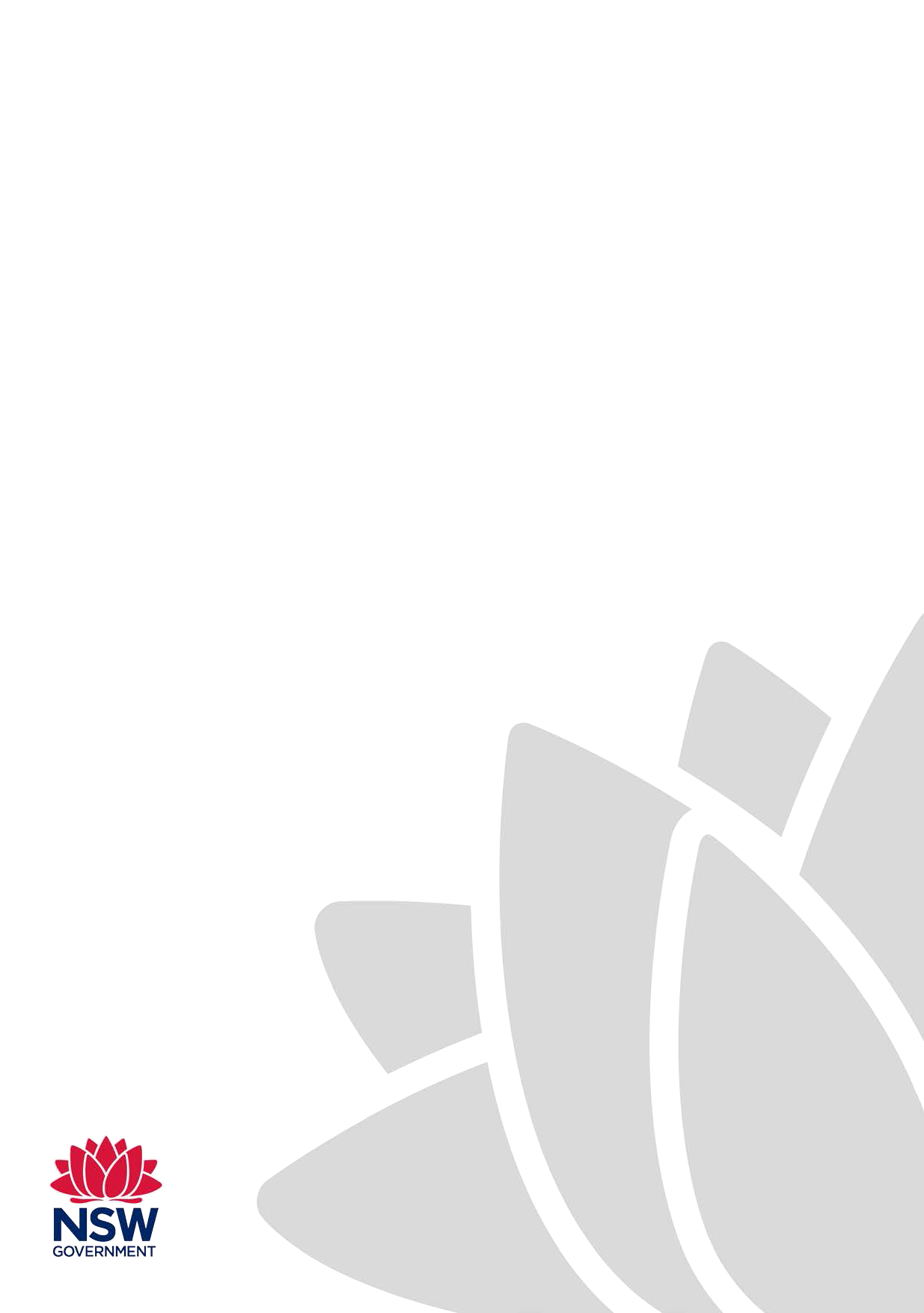 Application FormTransport for NSW | February 2024This page is left blank.PREQUALIFICATION SCHEME FOR TRAFFIC SIGNAL CONTRACTORS
APPLICATION FORMThe application form and supporting information shall either be saved in a USB stick and posted to the address below:Tuan TranPre-Qualifications LeadCommercial, Performance & Strategy BranchInfrastructure & Place DivisionTransport for NSWLevel 38, 680 George StreetSydney NSW 2000or emailed to: prequalification.enquiries@transport.nsw.gov.auApplications cannot be submitted via facsimile.ATTACHMENT A
Assessment of 
Contractor’s Quality Management System 
(ISO 9001:2015 & Q6/Q5)Download the QMS Q6/Q5 checklist from https://www.transport.nsw.gov.au/system/files/media/documents/2023/quality-management-system-evaluation.doc,
then complete the QMS Q6/Q5 checklist by filling in only those rows marked “Applicant”, stating the location in the Applicant’s Quality Manual or Project Quality Plan that addresses the question. Do not fill in those rows marked “Assessor”. For applications for Traffic Signal Prequalification, the applicable Q specification is Q5.Do not fill in the cover page titled “SUMMARY”, other than the first two rows (for “contractor’s name” and “applicable Q specification”).Submit the completed QMS Q6/Q5 checklist together with this Application Form in MS Word format, for editing purposes later during assessment.ATTACHMENT B
Work Health and Safety 
Assessment
Download the WHS assessment checklist from https://www.transport.nsw.gov.au/system/files/media/documents/2023/contractor-whs-site-specific-plan-assessment.docx, 
then check against the “Matrix of Applicable Elements” (on page 9 of 9 overleaf) which parts of Section 7 of the checklist, relating to the various site specific hazard management tools (H1 to H11), the Applicant needs to complete. When completing the WHS assessment checklist, for each question, fill in the document name, clause and page number of the WHS documents in the “Reference Section” column that addresses the question. Do not fill in the “Assessor’s Finding/s” column and do not tick the check box in the checklist. Do not fill in the page titled “WHS Management Plan Assessment - Summary”.Submit the completed WHS Assessment checklist together with this Application Form in MS Word format, for editing purposes later during assessment.Work Health and Safety AssessmentMatrix of Applicable ElementsInformation to Applicants:Applicants must read the Traffic Signal Prequalification Scheme Guidelines and Conditions (“Guidelines”) prior to completing this Application Form, which will form the basis of acceptance of this Application.Trusts (but not trustees), sole traders and family partnerships are ineligible to apply for registration.Applicants must complete all items on this Application Form which are relevant to the Applicant's submission, and attach all the relevant documents requested by Transport for NSW (TfNSW) to this Form. Applicants may submit relevant documentation additional to that requested by TfNSW to support their application. Applicants must tick the appropriate box for items where a “Yes/No” option is shown, and mark "NA" (not applicable) for items which are not relevant to the Applicant's submission. It would take up to 6 weeks to complete assessment of the Application. Failure to provide the required information will delay processing of the Application and may result in the application being returned to the Applicant for further action.Applicants must submit the Application in electronic format (either pdf or MS Word) and not in paper format, but the completed checklists in Attachments A and B must be submitted in MS Word only.1.1.Business name of Applicant in full (as used on tender submissions):Business name of Applicant in full (as used on tender submissions):Business name of Applicant in full (as used on tender submissions):Business name of Applicant in full (as used on tender submissions):Business name of Applicant in full (as used on tender submissions):Business name of Applicant in full (as used on tender submissions):Business name of Applicant in full (as used on tender submissions):Business name of Applicant in full (as used on tender submissions):Business name of Applicant in full (as used on tender submissions):Business name of Applicant in full (as used on tender submissions):Business name of Applicant in full (as used on tender submissions):Business name of Applicant in full (as used on tender submissions):Business name of Applicant in full (as used on tender submissions):Business name of Applicant in full (as used on tender submissions):Business name of Applicant in full (as used on tender submissions):2.2.Applicant's office address in full:Applicant's office address in full:Applicant's office address in full:Applicant's office address in full:Applicant's office address in full:Applicant's office address in full:Applicant's office address in full:Applicant's office address in full:Applicant's office address in full:Applicant's office address in full:Applicant's office address in full:Applicant's office address in full:Applicant's office address in full:Applicant's office address in full:Applicant's office address in full:3.3.Applicant's postal address for correspondence (if different to item 2):Applicant's postal address for correspondence (if different to item 2):Applicant's postal address for correspondence (if different to item 2):Applicant's postal address for correspondence (if different to item 2):Applicant's postal address for correspondence (if different to item 2):Applicant's postal address for correspondence (if different to item 2):Applicant's postal address for correspondence (if different to item 2):Applicant's postal address for correspondence (if different to item 2):Applicant's postal address for correspondence (if different to item 2):Applicant's postal address for correspondence (if different to item 2):Applicant's postal address for correspondence (if different to item 2):Applicant's postal address for correspondence (if different to item 2):Applicant's postal address for correspondence (if different to item 2):Applicant's postal address for correspondence (if different to item 2):Applicant's postal address for correspondence (if different to item 2):4.4.Applicant's contact person:Applicant's contact person:Applicant's contact person:Applicant's contact person:Applicant's contact person:Applicant's contact person:Designation:Designation:Designation:Designation:Designation:Designation:Designation:Designation:Designation:5.5.Telephone no.:Telephone no.:Telephone no.:Telephone no.:6.Facsimile no.:Facsimile no.:Facsimile no.:Facsimile no.:Facsimile no.:Facsimile no.:7.7.Mobile no.:Mobile no.:8.8.E-mail address:E-mail address:E-mail address:E-mail address:E-mail address:E-mail address:E-mail address:E-mail address:E-mail address:E-mail address:E-mail address:E-mail address:E-mail address:E-mail address:E-mail address:9.9.Website address:Website address:Website address:Website address:Website address:Website address:Website address:Website address:Website address:Website address:Website address:Website address:Website address:Website address:Website address:10.10.Company ACN or ABNCompany ACN or ABNCompany ACN or ABNCompany ACN or ABNCompany ACN or ABNCompany ACN or ABNCompany ACN or ABNCompany ACN or ABNCompany ACN or ABNCompany ACN or ABNCompany ACN or ABNCompany ACN or ABNCompany ACN or ABNCompany ACN or ABNCompany ACN or ABNACN:ACN:ACN:ACN:ACN:ACN:ABN:ABN:ABN:ABN:ABN:ABN:11.11.Registered name of Applicant in full (if different to item 1):Registered name of Applicant in full (if different to item 1):Registered name of Applicant in full (if different to item 1):Registered name of Applicant in full (if different to item 1):Registered name of Applicant in full (if different to item 1):Registered name of Applicant in full (if different to item 1):Registered name of Applicant in full (if different to item 1):Registered name of Applicant in full (if different to item 1):Registered name of Applicant in full (if different to item 1):Registered name of Applicant in full (if different to item 1):Registered name of Applicant in full (if different to item 1):Registered name of Applicant in full (if different to item 1):Registered name of Applicant in full (if different to item 1):Registered name of Applicant in full (if different to item 1):Registered name of Applicant in full (if different to item 1):12.12.Registered address of Applicant in full (if different to item 2):Registered address of Applicant in full (if different to item 2):Registered address of Applicant in full (if different to item 2):Registered address of Applicant in full (if different to item 2):Registered address of Applicant in full (if different to item 2):Registered address of Applicant in full (if different to item 2):Registered address of Applicant in full (if different to item 2):Registered address of Applicant in full (if different to item 2):Registered address of Applicant in full (if different to item 2):Registered address of Applicant in full (if different to item 2):Registered address of Applicant in full (if different to item 2):Registered address of Applicant in full (if different to item 2):Registered address of Applicant in full (if different to item 2):Registered address of Applicant in full (if different to item 2):Registered address of Applicant in full (if different to item 2):13.13.ATTACH a statutory declaration attesting whether any company director or partner, or a business in which any company director or partner were involved, has ever been declared bankrupt, been wound up leaving unpaid creditors, been involved in a compromise or other arrangement with creditors, or had an administrator appointed. The statutory declaration must be made in accordance with the Oaths Act 1900 (NSW).ATTACH a statutory declaration attesting whether any company director or partner, or a business in which any company director or partner were involved, has ever been declared bankrupt, been wound up leaving unpaid creditors, been involved in a compromise or other arrangement with creditors, or had an administrator appointed. The statutory declaration must be made in accordance with the Oaths Act 1900 (NSW).ATTACH a statutory declaration attesting whether any company director or partner, or a business in which any company director or partner were involved, has ever been declared bankrupt, been wound up leaving unpaid creditors, been involved in a compromise or other arrangement with creditors, or had an administrator appointed. The statutory declaration must be made in accordance with the Oaths Act 1900 (NSW).ATTACH a statutory declaration attesting whether any company director or partner, or a business in which any company director or partner were involved, has ever been declared bankrupt, been wound up leaving unpaid creditors, been involved in a compromise or other arrangement with creditors, or had an administrator appointed. The statutory declaration must be made in accordance with the Oaths Act 1900 (NSW).ATTACH a statutory declaration attesting whether any company director or partner, or a business in which any company director or partner were involved, has ever been declared bankrupt, been wound up leaving unpaid creditors, been involved in a compromise or other arrangement with creditors, or had an administrator appointed. The statutory declaration must be made in accordance with the Oaths Act 1900 (NSW).ATTACH a statutory declaration attesting whether any company director or partner, or a business in which any company director or partner were involved, has ever been declared bankrupt, been wound up leaving unpaid creditors, been involved in a compromise or other arrangement with creditors, or had an administrator appointed. The statutory declaration must be made in accordance with the Oaths Act 1900 (NSW).ATTACH a statutory declaration attesting whether any company director or partner, or a business in which any company director or partner were involved, has ever been declared bankrupt, been wound up leaving unpaid creditors, been involved in a compromise or other arrangement with creditors, or had an administrator appointed. The statutory declaration must be made in accordance with the Oaths Act 1900 (NSW).ATTACH a statutory declaration attesting whether any company director or partner, or a business in which any company director or partner were involved, has ever been declared bankrupt, been wound up leaving unpaid creditors, been involved in a compromise or other arrangement with creditors, or had an administrator appointed. The statutory declaration must be made in accordance with the Oaths Act 1900 (NSW).ATTACH a statutory declaration attesting whether any company director or partner, or a business in which any company director or partner were involved, has ever been declared bankrupt, been wound up leaving unpaid creditors, been involved in a compromise or other arrangement with creditors, or had an administrator appointed. The statutory declaration must be made in accordance with the Oaths Act 1900 (NSW).ATTACH a statutory declaration attesting whether any company director or partner, or a business in which any company director or partner were involved, has ever been declared bankrupt, been wound up leaving unpaid creditors, been involved in a compromise or other arrangement with creditors, or had an administrator appointed. The statutory declaration must be made in accordance with the Oaths Act 1900 (NSW).ATTACH a statutory declaration attesting whether any company director or partner, or a business in which any company director or partner were involved, has ever been declared bankrupt, been wound up leaving unpaid creditors, been involved in a compromise or other arrangement with creditors, or had an administrator appointed. The statutory declaration must be made in accordance with the Oaths Act 1900 (NSW).ATTACH a statutory declaration attesting whether any company director or partner, or a business in which any company director or partner were involved, has ever been declared bankrupt, been wound up leaving unpaid creditors, been involved in a compromise or other arrangement with creditors, or had an administrator appointed. The statutory declaration must be made in accordance with the Oaths Act 1900 (NSW).ATTACH a statutory declaration attesting whether any company director or partner, or a business in which any company director or partner were involved, has ever been declared bankrupt, been wound up leaving unpaid creditors, been involved in a compromise or other arrangement with creditors, or had an administrator appointed. The statutory declaration must be made in accordance with the Oaths Act 1900 (NSW).ATTACH a statutory declaration attesting whether any company director or partner, or a business in which any company director or partner were involved, has ever been declared bankrupt, been wound up leaving unpaid creditors, been involved in a compromise or other arrangement with creditors, or had an administrator appointed. The statutory declaration must be made in accordance with the Oaths Act 1900 (NSW).ATTACH a statutory declaration attesting whether any company director or partner, or a business in which any company director or partner were involved, has ever been declared bankrupt, been wound up leaving unpaid creditors, been involved in a compromise or other arrangement with creditors, or had an administrator appointed. The statutory declaration must be made in accordance with the Oaths Act 1900 (NSW).14.14.If a company director/partner has been involved in a situation described in Item 13 above, provide details on the extent of indebtedness and the seriousness of the matter, the length of control the person exercised over the organisation concerned and the length of time that has elapsed.If a company director/partner has been involved in a situation described in Item 13 above, provide details on the extent of indebtedness and the seriousness of the matter, the length of control the person exercised over the organisation concerned and the length of time that has elapsed.If a company director/partner has been involved in a situation described in Item 13 above, provide details on the extent of indebtedness and the seriousness of the matter, the length of control the person exercised over the organisation concerned and the length of time that has elapsed.If a company director/partner has been involved in a situation described in Item 13 above, provide details on the extent of indebtedness and the seriousness of the matter, the length of control the person exercised over the organisation concerned and the length of time that has elapsed.If a company director/partner has been involved in a situation described in Item 13 above, provide details on the extent of indebtedness and the seriousness of the matter, the length of control the person exercised over the organisation concerned and the length of time that has elapsed.If a company director/partner has been involved in a situation described in Item 13 above, provide details on the extent of indebtedness and the seriousness of the matter, the length of control the person exercised over the organisation concerned and the length of time that has elapsed.If a company director/partner has been involved in a situation described in Item 13 above, provide details on the extent of indebtedness and the seriousness of the matter, the length of control the person exercised over the organisation concerned and the length of time that has elapsed.If a company director/partner has been involved in a situation described in Item 13 above, provide details on the extent of indebtedness and the seriousness of the matter, the length of control the person exercised over the organisation concerned and the length of time that has elapsed.If a company director/partner has been involved in a situation described in Item 13 above, provide details on the extent of indebtedness and the seriousness of the matter, the length of control the person exercised over the organisation concerned and the length of time that has elapsed.If a company director/partner has been involved in a situation described in Item 13 above, provide details on the extent of indebtedness and the seriousness of the matter, the length of control the person exercised over the organisation concerned and the length of time that has elapsed.If a company director/partner has been involved in a situation described in Item 13 above, provide details on the extent of indebtedness and the seriousness of the matter, the length of control the person exercised over the organisation concerned and the length of time that has elapsed.If a company director/partner has been involved in a situation described in Item 13 above, provide details on the extent of indebtedness and the seriousness of the matter, the length of control the person exercised over the organisation concerned and the length of time that has elapsed.If a company director/partner has been involved in a situation described in Item 13 above, provide details on the extent of indebtedness and the seriousness of the matter, the length of control the person exercised over the organisation concerned and the length of time that has elapsed.If a company director/partner has been involved in a situation described in Item 13 above, provide details on the extent of indebtedness and the seriousness of the matter, the length of control the person exercised over the organisation concerned and the length of time that has elapsed.If a company director/partner has been involved in a situation described in Item 13 above, provide details on the extent of indebtedness and the seriousness of the matter, the length of control the person exercised over the organisation concerned and the length of time that has elapsed.15.15.Has the Applicant ever been declared bankrupt, entered into receivership, management agreement scheme or composition pursuant to the Bankruptcy Act or the Corporations Law?Has the Applicant ever been declared bankrupt, entered into receivership, management agreement scheme or composition pursuant to the Bankruptcy Act or the Corporations Law?Has the Applicant ever been declared bankrupt, entered into receivership, management agreement scheme or composition pursuant to the Bankruptcy Act or the Corporations Law?Has the Applicant ever been declared bankrupt, entered into receivership, management agreement scheme or composition pursuant to the Bankruptcy Act or the Corporations Law?Has the Applicant ever been declared bankrupt, entered into receivership, management agreement scheme or composition pursuant to the Bankruptcy Act or the Corporations Law?Has the Applicant ever been declared bankrupt, entered into receivership, management agreement scheme or composition pursuant to the Bankruptcy Act or the Corporations Law?Has the Applicant ever been declared bankrupt, entered into receivership, management agreement scheme or composition pursuant to the Bankruptcy Act or the Corporations Law?Has the Applicant ever been declared bankrupt, entered into receivership, management agreement scheme or composition pursuant to the Bankruptcy Act or the Corporations Law?Has the Applicant ever been declared bankrupt, entered into receivership, management agreement scheme or composition pursuant to the Bankruptcy Act or the Corporations Law?Has the Applicant ever been declared bankrupt, entered into receivership, management agreement scheme or composition pursuant to the Bankruptcy Act or the Corporations Law?Has the Applicant ever been declared bankrupt, entered into receivership, management agreement scheme or composition pursuant to the Bankruptcy Act or the Corporations Law?Has the Applicant ever been declared bankrupt, entered into receivership, management agreement scheme or composition pursuant to the Bankruptcy Act or the Corporations Law?Has the Applicant ever been declared bankrupt, entered into receivership, management agreement scheme or composition pursuant to the Bankruptcy Act or the Corporations Law?Has the Applicant ever been declared bankrupt, entered into receivership, management agreement scheme or composition pursuant to the Bankruptcy Act or the Corporations Law?Has the Applicant ever been declared bankrupt, entered into receivership, management agreement scheme or composition pursuant to the Bankruptcy Act or the Corporations Law?Yes    No Yes    No Yes    No Yes    No Yes    No Yes    No Yes    No Yes    No Yes    No Yes    No Yes    No Yes    No Yes    No Yes    No Yes    No If yes, provide details on the extent of indebtedness and the seriousness of the matter, and the length of time which has elapsed since.If yes, provide details on the extent of indebtedness and the seriousness of the matter, and the length of time which has elapsed since.If yes, provide details on the extent of indebtedness and the seriousness of the matter, and the length of time which has elapsed since.If yes, provide details on the extent of indebtedness and the seriousness of the matter, and the length of time which has elapsed since.If yes, provide details on the extent of indebtedness and the seriousness of the matter, and the length of time which has elapsed since.If yes, provide details on the extent of indebtedness and the seriousness of the matter, and the length of time which has elapsed since.If yes, provide details on the extent of indebtedness and the seriousness of the matter, and the length of time which has elapsed since.If yes, provide details on the extent of indebtedness and the seriousness of the matter, and the length of time which has elapsed since.If yes, provide details on the extent of indebtedness and the seriousness of the matter, and the length of time which has elapsed since.If yes, provide details on the extent of indebtedness and the seriousness of the matter, and the length of time which has elapsed since.If yes, provide details on the extent of indebtedness and the seriousness of the matter, and the length of time which has elapsed since.If yes, provide details on the extent of indebtedness and the seriousness of the matter, and the length of time which has elapsed since.If yes, provide details on the extent of indebtedness and the seriousness of the matter, and the length of time which has elapsed since.If yes, provide details on the extent of indebtedness and the seriousness of the matter, and the length of time which has elapsed since.If yes, provide details on the extent of indebtedness and the seriousness of the matter, and the length of time which has elapsed since.16.16.Is the Applicant a member of trades, contractors, engineering or other similar associations? Is the Applicant a member of trades, contractors, engineering or other similar associations? Is the Applicant a member of trades, contractors, engineering or other similar associations? Is the Applicant a member of trades, contractors, engineering or other similar associations? Is the Applicant a member of trades, contractors, engineering or other similar associations? Is the Applicant a member of trades, contractors, engineering or other similar associations? Is the Applicant a member of trades, contractors, engineering or other similar associations? Is the Applicant a member of trades, contractors, engineering or other similar associations? Is the Applicant a member of trades, contractors, engineering or other similar associations? Is the Applicant a member of trades, contractors, engineering or other similar associations? Is the Applicant a member of trades, contractors, engineering or other similar associations? Is the Applicant a member of trades, contractors, engineering or other similar associations? Is the Applicant a member of trades, contractors, engineering or other similar associations? Is the Applicant a member of trades, contractors, engineering or other similar associations? Is the Applicant a member of trades, contractors, engineering or other similar associations? Yes    No Yes    No Yes    No Yes    No Yes    No Yes    No Yes    No Yes    No Yes    No Yes    No Yes    No Yes    No Yes    No Yes    No Yes    No If yes, provide details of membership.If yes, provide details of membership.If yes, provide details of membership.If yes, provide details of membership.If yes, provide details of membership.If yes, provide details of membership.If yes, provide details of membership.If yes, provide details of membership.If yes, provide details of membership.If yes, provide details of membership.If yes, provide details of membership.If yes, provide details of membership.If yes, provide details of membership.If yes, provide details of membership.If yes, provide details of membership.17.17.Does the Applicant hold a NSW Department of Fair Trading Electrical Contractors Licence?Does the Applicant hold a NSW Department of Fair Trading Electrical Contractors Licence?Does the Applicant hold a NSW Department of Fair Trading Electrical Contractors Licence?Does the Applicant hold a NSW Department of Fair Trading Electrical Contractors Licence?Does the Applicant hold a NSW Department of Fair Trading Electrical Contractors Licence?Does the Applicant hold a NSW Department of Fair Trading Electrical Contractors Licence?Does the Applicant hold a NSW Department of Fair Trading Electrical Contractors Licence?Does the Applicant hold a NSW Department of Fair Trading Electrical Contractors Licence?Does the Applicant hold a NSW Department of Fair Trading Electrical Contractors Licence?Does the Applicant hold a NSW Department of Fair Trading Electrical Contractors Licence?Does the Applicant hold a NSW Department of Fair Trading Electrical Contractors Licence?Does the Applicant hold a NSW Department of Fair Trading Electrical Contractors Licence?Does the Applicant hold a NSW Department of Fair Trading Electrical Contractors Licence?Does the Applicant hold a NSW Department of Fair Trading Electrical Contractors Licence?Does the Applicant hold a NSW Department of Fair Trading Electrical Contractors Licence?Yes    No Yes    No Yes    No Yes    No Yes    No Yes    No Yes    No Yes    No Yes    No Yes    No Yes    No Yes    No Yes    No Yes    No Yes    No If yes, provide details of the licence, and indicate whether it is individual or corporate.If yes, provide details of the licence, and indicate whether it is individual or corporate.If yes, provide details of the licence, and indicate whether it is individual or corporate.If yes, provide details of the licence, and indicate whether it is individual or corporate.If yes, provide details of the licence, and indicate whether it is individual or corporate.If yes, provide details of the licence, and indicate whether it is individual or corporate.If yes, provide details of the licence, and indicate whether it is individual or corporate.If yes, provide details of the licence, and indicate whether it is individual or corporate.If yes, provide details of the licence, and indicate whether it is individual or corporate.If yes, provide details of the licence, and indicate whether it is individual or corporate.If yes, provide details of the licence, and indicate whether it is individual or corporate.If yes, provide details of the licence, and indicate whether it is individual or corporate.If yes, provide details of the licence, and indicate whether it is individual or corporate.If yes, provide details of the licence, and indicate whether it is individual or corporate.If yes, provide details of the licence, and indicate whether it is individual or corporate.Licence no:Licence no:Licence no:Licence no:Individual Individual Individual Name of Individual or Corporation:Name of Individual or Corporation:Name of Individual or Corporation:Name of Individual or Corporation:Name of Individual or Corporation:Name of Individual or Corporation:Name of Individual or Corporation:Name of Individual or Corporation:Corporate Corporate Corporate 18.18.Have any adverse judgements (excluding minor fines or notices) been made against the Applicant for any breaches of or unlawful acts under legislation covering Work Health and Safety, Anti-discrimination, Fair Trading, and Industrial Relations?Have any adverse judgements (excluding minor fines or notices) been made against the Applicant for any breaches of or unlawful acts under legislation covering Work Health and Safety, Anti-discrimination, Fair Trading, and Industrial Relations?Have any adverse judgements (excluding minor fines or notices) been made against the Applicant for any breaches of or unlawful acts under legislation covering Work Health and Safety, Anti-discrimination, Fair Trading, and Industrial Relations?Have any adverse judgements (excluding minor fines or notices) been made against the Applicant for any breaches of or unlawful acts under legislation covering Work Health and Safety, Anti-discrimination, Fair Trading, and Industrial Relations?Have any adverse judgements (excluding minor fines or notices) been made against the Applicant for any breaches of or unlawful acts under legislation covering Work Health and Safety, Anti-discrimination, Fair Trading, and Industrial Relations?Have any adverse judgements (excluding minor fines or notices) been made against the Applicant for any breaches of or unlawful acts under legislation covering Work Health and Safety, Anti-discrimination, Fair Trading, and Industrial Relations?Have any adverse judgements (excluding minor fines or notices) been made against the Applicant for any breaches of or unlawful acts under legislation covering Work Health and Safety, Anti-discrimination, Fair Trading, and Industrial Relations?Have any adverse judgements (excluding minor fines or notices) been made against the Applicant for any breaches of or unlawful acts under legislation covering Work Health and Safety, Anti-discrimination, Fair Trading, and Industrial Relations?Have any adverse judgements (excluding minor fines or notices) been made against the Applicant for any breaches of or unlawful acts under legislation covering Work Health and Safety, Anti-discrimination, Fair Trading, and Industrial Relations?Have any adverse judgements (excluding minor fines or notices) been made against the Applicant for any breaches of or unlawful acts under legislation covering Work Health and Safety, Anti-discrimination, Fair Trading, and Industrial Relations?Have any adverse judgements (excluding minor fines or notices) been made against the Applicant for any breaches of or unlawful acts under legislation covering Work Health and Safety, Anti-discrimination, Fair Trading, and Industrial Relations?Have any adverse judgements (excluding minor fines or notices) been made against the Applicant for any breaches of or unlawful acts under legislation covering Work Health and Safety, Anti-discrimination, Fair Trading, and Industrial Relations?Have any adverse judgements (excluding minor fines or notices) been made against the Applicant for any breaches of or unlawful acts under legislation covering Work Health and Safety, Anti-discrimination, Fair Trading, and Industrial Relations?Have any adverse judgements (excluding minor fines or notices) been made against the Applicant for any breaches of or unlawful acts under legislation covering Work Health and Safety, Anti-discrimination, Fair Trading, and Industrial Relations?Have any adverse judgements (excluding minor fines or notices) been made against the Applicant for any breaches of or unlawful acts under legislation covering Work Health and Safety, Anti-discrimination, Fair Trading, and Industrial Relations?Yes    No Yes    No Yes    No Yes    No Yes    No Yes    No Yes    No Yes    No Yes    No Yes    No Yes    No Yes    No Yes    No Yes    No Yes    No If yes, state when and the circumstances resulting in the adverse judgements.If yes, state when and the circumstances resulting in the adverse judgements.If yes, state when and the circumstances resulting in the adverse judgements.If yes, state when and the circumstances resulting in the adverse judgements.If yes, state when and the circumstances resulting in the adverse judgements.If yes, state when and the circumstances resulting in the adverse judgements.If yes, state when and the circumstances resulting in the adverse judgements.If yes, state when and the circumstances resulting in the adverse judgements.If yes, state when and the circumstances resulting in the adverse judgements.If yes, state when and the circumstances resulting in the adverse judgements.If yes, state when and the circumstances resulting in the adverse judgements.If yes, state when and the circumstances resulting in the adverse judgements.If yes, state when and the circumstances resulting in the adverse judgements.If yes, state when and the circumstances resulting in the adverse judgements.If yes, state when and the circumstances resulting in the adverse judgements.19.19.How many years experience in electrical installation and associated civil work has the Applicant had?How many years experience in electrical installation and associated civil work has the Applicant had?How many years experience in electrical installation and associated civil work has the Applicant had?How many years experience in electrical installation and associated civil work has the Applicant had?How many years experience in electrical installation and associated civil work has the Applicant had?How many years experience in electrical installation and associated civil work has the Applicant had?How many years experience in electrical installation and associated civil work has the Applicant had?How many years experience in electrical installation and associated civil work has the Applicant had?How many years experience in electrical installation and associated civil work has the Applicant had?How many years experience in electrical installation and associated civil work has the Applicant had?How many years experience in electrical installation and associated civil work has the Applicant had?How many years experience in electrical installation and associated civil work has the Applicant had?How many years experience in electrical installation and associated civil work has the Applicant had?How many years experience in electrical installation and associated civil work has the Applicant had?How many years experience in electrical installation and associated civil work has the Applicant had?As a head contractor:As a head contractor:As a head contractor:As a head contractor:As a head contractor:As a head contractor:As a subcontractor:As a subcontractor:As a subcontractor:As a subcontractor:As a subcontractor:As a subcontractor:Outline the type of work undertaken:Outline the type of work undertaken:Outline the type of work undertaken:Outline the type of work undertaken:Outline the type of work undertaken:Outline the type of work undertaken:Outline the type of work undertaken:Outline the type of work undertaken:Outline the type of work undertaken:Outline the type of work undertaken:Outline the type of work undertaken:Outline the type of work undertaken:Outline the type of work undertaken:Outline the type of work undertaken:Outline the type of work undertaken:20.20.ATTACH the following information about current projects, and those completed since the last Application for Prequalification or completed in the past 5 years:name and location of project;description of work, indicate if QA contract;project client;contract value;Superintendent or Client's Engineer, include name and contact telephone; andestimated or actual date of completion.ATTACH the following information about current projects, and those completed since the last Application for Prequalification or completed in the past 5 years:name and location of project;description of work, indicate if QA contract;project client;contract value;Superintendent or Client's Engineer, include name and contact telephone; andestimated or actual date of completion.ATTACH the following information about current projects, and those completed since the last Application for Prequalification or completed in the past 5 years:name and location of project;description of work, indicate if QA contract;project client;contract value;Superintendent or Client's Engineer, include name and contact telephone; andestimated or actual date of completion.ATTACH the following information about current projects, and those completed since the last Application for Prequalification or completed in the past 5 years:name and location of project;description of work, indicate if QA contract;project client;contract value;Superintendent or Client's Engineer, include name and contact telephone; andestimated or actual date of completion.ATTACH the following information about current projects, and those completed since the last Application for Prequalification or completed in the past 5 years:name and location of project;description of work, indicate if QA contract;project client;contract value;Superintendent or Client's Engineer, include name and contact telephone; andestimated or actual date of completion.ATTACH the following information about current projects, and those completed since the last Application for Prequalification or completed in the past 5 years:name and location of project;description of work, indicate if QA contract;project client;contract value;Superintendent or Client's Engineer, include name and contact telephone; andestimated or actual date of completion.ATTACH the following information about current projects, and those completed since the last Application for Prequalification or completed in the past 5 years:name and location of project;description of work, indicate if QA contract;project client;contract value;Superintendent or Client's Engineer, include name and contact telephone; andestimated or actual date of completion.ATTACH the following information about current projects, and those completed since the last Application for Prequalification or completed in the past 5 years:name and location of project;description of work, indicate if QA contract;project client;contract value;Superintendent or Client's Engineer, include name and contact telephone; andestimated or actual date of completion.ATTACH the following information about current projects, and those completed since the last Application for Prequalification or completed in the past 5 years:name and location of project;description of work, indicate if QA contract;project client;contract value;Superintendent or Client's Engineer, include name and contact telephone; andestimated or actual date of completion.ATTACH the following information about current projects, and those completed since the last Application for Prequalification or completed in the past 5 years:name and location of project;description of work, indicate if QA contract;project client;contract value;Superintendent or Client's Engineer, include name and contact telephone; andestimated or actual date of completion.ATTACH the following information about current projects, and those completed since the last Application for Prequalification or completed in the past 5 years:name and location of project;description of work, indicate if QA contract;project client;contract value;Superintendent or Client's Engineer, include name and contact telephone; andestimated or actual date of completion.ATTACH the following information about current projects, and those completed since the last Application for Prequalification or completed in the past 5 years:name and location of project;description of work, indicate if QA contract;project client;contract value;Superintendent or Client's Engineer, include name and contact telephone; andestimated or actual date of completion.ATTACH the following information about current projects, and those completed since the last Application for Prequalification or completed in the past 5 years:name and location of project;description of work, indicate if QA contract;project client;contract value;Superintendent or Client's Engineer, include name and contact telephone; andestimated or actual date of completion.ATTACH the following information about current projects, and those completed since the last Application for Prequalification or completed in the past 5 years:name and location of project;description of work, indicate if QA contract;project client;contract value;Superintendent or Client's Engineer, include name and contact telephone; andestimated or actual date of completion.ATTACH the following information about current projects, and those completed since the last Application for Prequalification or completed in the past 5 years:name and location of project;description of work, indicate if QA contract;project client;contract value;Superintendent or Client's Engineer, include name and contact telephone; andestimated or actual date of completion.21.21.Has the Applicant, under any business name, ever failed to complete a contract?Has the Applicant, under any business name, ever failed to complete a contract?Has the Applicant, under any business name, ever failed to complete a contract?Has the Applicant, under any business name, ever failed to complete a contract?Has the Applicant, under any business name, ever failed to complete a contract?Has the Applicant, under any business name, ever failed to complete a contract?Has the Applicant, under any business name, ever failed to complete a contract?Has the Applicant, under any business name, ever failed to complete a contract?Has the Applicant, under any business name, ever failed to complete a contract?Has the Applicant, under any business name, ever failed to complete a contract?Has the Applicant, under any business name, ever failed to complete a contract?Has the Applicant, under any business name, ever failed to complete a contract?Has the Applicant, under any business name, ever failed to complete a contract?Has the Applicant, under any business name, ever failed to complete a contract?Has the Applicant, under any business name, ever failed to complete a contract?Yes    No Yes    No Yes    No Yes    No Yes    No Yes    No Yes    No Yes    No Yes    No Yes    No Yes    No Yes    No Yes    No Yes    No Yes    No If yes, name the project, the Principal and state the circumstances.If yes, name the project, the Principal and state the circumstances.If yes, name the project, the Principal and state the circumstances.If yes, name the project, the Principal and state the circumstances.If yes, name the project, the Principal and state the circumstances.If yes, name the project, the Principal and state the circumstances.If yes, name the project, the Principal and state the circumstances.If yes, name the project, the Principal and state the circumstances.If yes, name the project, the Principal and state the circumstances.If yes, name the project, the Principal and state the circumstances.If yes, name the project, the Principal and state the circumstances.If yes, name the project, the Principal and state the circumstances.If yes, name the project, the Principal and state the circumstances.If yes, name the project, the Principal and state the circumstances.If yes, name the project, the Principal and state the circumstances.22.22.ATTACH information about the qualifications and technical experience of the Applicant's key personnel (in the form of résumés), including:names of personnel and their professional and technical qualifications;technical capability, experience in the relevant types of work, name and a brief description of projects under which the experience was gained; andpresent designation and duration in the position.ATTACH information about the qualifications and technical experience of the Applicant's key personnel (in the form of résumés), including:names of personnel and their professional and technical qualifications;technical capability, experience in the relevant types of work, name and a brief description of projects under which the experience was gained; andpresent designation and duration in the position.ATTACH information about the qualifications and technical experience of the Applicant's key personnel (in the form of résumés), including:names of personnel and their professional and technical qualifications;technical capability, experience in the relevant types of work, name and a brief description of projects under which the experience was gained; andpresent designation and duration in the position.ATTACH information about the qualifications and technical experience of the Applicant's key personnel (in the form of résumés), including:names of personnel and their professional and technical qualifications;technical capability, experience in the relevant types of work, name and a brief description of projects under which the experience was gained; andpresent designation and duration in the position.ATTACH information about the qualifications and technical experience of the Applicant's key personnel (in the form of résumés), including:names of personnel and their professional and technical qualifications;technical capability, experience in the relevant types of work, name and a brief description of projects under which the experience was gained; andpresent designation and duration in the position.ATTACH information about the qualifications and technical experience of the Applicant's key personnel (in the form of résumés), including:names of personnel and their professional and technical qualifications;technical capability, experience in the relevant types of work, name and a brief description of projects under which the experience was gained; andpresent designation and duration in the position.ATTACH information about the qualifications and technical experience of the Applicant's key personnel (in the form of résumés), including:names of personnel and their professional and technical qualifications;technical capability, experience in the relevant types of work, name and a brief description of projects under which the experience was gained; andpresent designation and duration in the position.ATTACH information about the qualifications and technical experience of the Applicant's key personnel (in the form of résumés), including:names of personnel and their professional and technical qualifications;technical capability, experience in the relevant types of work, name and a brief description of projects under which the experience was gained; andpresent designation and duration in the position.ATTACH information about the qualifications and technical experience of the Applicant's key personnel (in the form of résumés), including:names of personnel and their professional and technical qualifications;technical capability, experience in the relevant types of work, name and a brief description of projects under which the experience was gained; andpresent designation and duration in the position.ATTACH information about the qualifications and technical experience of the Applicant's key personnel (in the form of résumés), including:names of personnel and their professional and technical qualifications;technical capability, experience in the relevant types of work, name and a brief description of projects under which the experience was gained; andpresent designation and duration in the position.ATTACH information about the qualifications and technical experience of the Applicant's key personnel (in the form of résumés), including:names of personnel and their professional and technical qualifications;technical capability, experience in the relevant types of work, name and a brief description of projects under which the experience was gained; andpresent designation and duration in the position.ATTACH information about the qualifications and technical experience of the Applicant's key personnel (in the form of résumés), including:names of personnel and their professional and technical qualifications;technical capability, experience in the relevant types of work, name and a brief description of projects under which the experience was gained; andpresent designation and duration in the position.ATTACH information about the qualifications and technical experience of the Applicant's key personnel (in the form of résumés), including:names of personnel and their professional and technical qualifications;technical capability, experience in the relevant types of work, name and a brief description of projects under which the experience was gained; andpresent designation and duration in the position.ATTACH information about the qualifications and technical experience of the Applicant's key personnel (in the form of résumés), including:names of personnel and their professional and technical qualifications;technical capability, experience in the relevant types of work, name and a brief description of projects under which the experience was gained; andpresent designation and duration in the position.ATTACH information about the qualifications and technical experience of the Applicant's key personnel (in the form of résumés), including:names of personnel and their professional and technical qualifications;technical capability, experience in the relevant types of work, name and a brief description of projects under which the experience was gained; andpresent designation and duration in the position.23.23.ATTACH information about the plant/equipment available to the Applicant for contract work including: description of plant item, including model and capacity;quantity on hand;ownership or leasing details; andcondition of plant, including year of manufacture.ATTACH information about the plant/equipment available to the Applicant for contract work including: description of plant item, including model and capacity;quantity on hand;ownership or leasing details; andcondition of plant, including year of manufacture.ATTACH information about the plant/equipment available to the Applicant for contract work including: description of plant item, including model and capacity;quantity on hand;ownership or leasing details; andcondition of plant, including year of manufacture.ATTACH information about the plant/equipment available to the Applicant for contract work including: description of plant item, including model and capacity;quantity on hand;ownership or leasing details; andcondition of plant, including year of manufacture.ATTACH information about the plant/equipment available to the Applicant for contract work including: description of plant item, including model and capacity;quantity on hand;ownership or leasing details; andcondition of plant, including year of manufacture.ATTACH information about the plant/equipment available to the Applicant for contract work including: description of plant item, including model and capacity;quantity on hand;ownership or leasing details; andcondition of plant, including year of manufacture.ATTACH information about the plant/equipment available to the Applicant for contract work including: description of plant item, including model and capacity;quantity on hand;ownership or leasing details; andcondition of plant, including year of manufacture.ATTACH information about the plant/equipment available to the Applicant for contract work including: description of plant item, including model and capacity;quantity on hand;ownership or leasing details; andcondition of plant, including year of manufacture.ATTACH information about the plant/equipment available to the Applicant for contract work including: description of plant item, including model and capacity;quantity on hand;ownership or leasing details; andcondition of plant, including year of manufacture.ATTACH information about the plant/equipment available to the Applicant for contract work including: description of plant item, including model and capacity;quantity on hand;ownership or leasing details; andcondition of plant, including year of manufacture.ATTACH information about the plant/equipment available to the Applicant for contract work including: description of plant item, including model and capacity;quantity on hand;ownership or leasing details; andcondition of plant, including year of manufacture.ATTACH information about the plant/equipment available to the Applicant for contract work including: description of plant item, including model and capacity;quantity on hand;ownership or leasing details; andcondition of plant, including year of manufacture.ATTACH information about the plant/equipment available to the Applicant for contract work including: description of plant item, including model and capacity;quantity on hand;ownership or leasing details; andcondition of plant, including year of manufacture.ATTACH information about the plant/equipment available to the Applicant for contract work including: description of plant item, including model and capacity;quantity on hand;ownership or leasing details; andcondition of plant, including year of manufacture.ATTACH information about the plant/equipment available to the Applicant for contract work including: description of plant item, including model and capacity;quantity on hand;ownership or leasing details; andcondition of plant, including year of manufacture.24.24.ATTACH information about the plant/equipment the Applicant proposes to hire or lease for signal works including:description of equipment;hire/lease firm; andwhether hire is for equipment only (“dry hire”) or equipment and operator (“wet hire”).ATTACH information about the plant/equipment the Applicant proposes to hire or lease for signal works including:description of equipment;hire/lease firm; andwhether hire is for equipment only (“dry hire”) or equipment and operator (“wet hire”).ATTACH information about the plant/equipment the Applicant proposes to hire or lease for signal works including:description of equipment;hire/lease firm; andwhether hire is for equipment only (“dry hire”) or equipment and operator (“wet hire”).ATTACH information about the plant/equipment the Applicant proposes to hire or lease for signal works including:description of equipment;hire/lease firm; andwhether hire is for equipment only (“dry hire”) or equipment and operator (“wet hire”).ATTACH information about the plant/equipment the Applicant proposes to hire or lease for signal works including:description of equipment;hire/lease firm; andwhether hire is for equipment only (“dry hire”) or equipment and operator (“wet hire”).ATTACH information about the plant/equipment the Applicant proposes to hire or lease for signal works including:description of equipment;hire/lease firm; andwhether hire is for equipment only (“dry hire”) or equipment and operator (“wet hire”).ATTACH information about the plant/equipment the Applicant proposes to hire or lease for signal works including:description of equipment;hire/lease firm; andwhether hire is for equipment only (“dry hire”) or equipment and operator (“wet hire”).ATTACH information about the plant/equipment the Applicant proposes to hire or lease for signal works including:description of equipment;hire/lease firm; andwhether hire is for equipment only (“dry hire”) or equipment and operator (“wet hire”).ATTACH information about the plant/equipment the Applicant proposes to hire or lease for signal works including:description of equipment;hire/lease firm; andwhether hire is for equipment only (“dry hire”) or equipment and operator (“wet hire”).ATTACH information about the plant/equipment the Applicant proposes to hire or lease for signal works including:description of equipment;hire/lease firm; andwhether hire is for equipment only (“dry hire”) or equipment and operator (“wet hire”).ATTACH information about the plant/equipment the Applicant proposes to hire or lease for signal works including:description of equipment;hire/lease firm; andwhether hire is for equipment only (“dry hire”) or equipment and operator (“wet hire”).ATTACH information about the plant/equipment the Applicant proposes to hire or lease for signal works including:description of equipment;hire/lease firm; andwhether hire is for equipment only (“dry hire”) or equipment and operator (“wet hire”).ATTACH information about the plant/equipment the Applicant proposes to hire or lease for signal works including:description of equipment;hire/lease firm; andwhether hire is for equipment only (“dry hire”) or equipment and operator (“wet hire”).ATTACH information about the plant/equipment the Applicant proposes to hire or lease for signal works including:description of equipment;hire/lease firm; andwhether hire is for equipment only (“dry hire”) or equipment and operator (“wet hire”).ATTACH information about the plant/equipment the Applicant proposes to hire or lease for signal works including:description of equipment;hire/lease firm; andwhether hire is for equipment only (“dry hire”) or equipment and operator (“wet hire”).25.25.ATTACH information about the type of activities the Applicant proposes to subcontract in relation to traffic signal installation work including:description of activity; andname of proposed subcontractor.Note: Contractors applying for prequalification must not subcontract the main traffic signal installation activities. Subcontracts must be restricted only to those activities that are ancillary to the main scope of works.ATTACH information about the type of activities the Applicant proposes to subcontract in relation to traffic signal installation work including:description of activity; andname of proposed subcontractor.Note: Contractors applying for prequalification must not subcontract the main traffic signal installation activities. Subcontracts must be restricted only to those activities that are ancillary to the main scope of works.ATTACH information about the type of activities the Applicant proposes to subcontract in relation to traffic signal installation work including:description of activity; andname of proposed subcontractor.Note: Contractors applying for prequalification must not subcontract the main traffic signal installation activities. Subcontracts must be restricted only to those activities that are ancillary to the main scope of works.ATTACH information about the type of activities the Applicant proposes to subcontract in relation to traffic signal installation work including:description of activity; andname of proposed subcontractor.Note: Contractors applying for prequalification must not subcontract the main traffic signal installation activities. Subcontracts must be restricted only to those activities that are ancillary to the main scope of works.ATTACH information about the type of activities the Applicant proposes to subcontract in relation to traffic signal installation work including:description of activity; andname of proposed subcontractor.Note: Contractors applying for prequalification must not subcontract the main traffic signal installation activities. Subcontracts must be restricted only to those activities that are ancillary to the main scope of works.ATTACH information about the type of activities the Applicant proposes to subcontract in relation to traffic signal installation work including:description of activity; andname of proposed subcontractor.Note: Contractors applying for prequalification must not subcontract the main traffic signal installation activities. Subcontracts must be restricted only to those activities that are ancillary to the main scope of works.ATTACH information about the type of activities the Applicant proposes to subcontract in relation to traffic signal installation work including:description of activity; andname of proposed subcontractor.Note: Contractors applying for prequalification must not subcontract the main traffic signal installation activities. Subcontracts must be restricted only to those activities that are ancillary to the main scope of works.ATTACH information about the type of activities the Applicant proposes to subcontract in relation to traffic signal installation work including:description of activity; andname of proposed subcontractor.Note: Contractors applying for prequalification must not subcontract the main traffic signal installation activities. Subcontracts must be restricted only to those activities that are ancillary to the main scope of works.ATTACH information about the type of activities the Applicant proposes to subcontract in relation to traffic signal installation work including:description of activity; andname of proposed subcontractor.Note: Contractors applying for prequalification must not subcontract the main traffic signal installation activities. Subcontracts must be restricted only to those activities that are ancillary to the main scope of works.ATTACH information about the type of activities the Applicant proposes to subcontract in relation to traffic signal installation work including:description of activity; andname of proposed subcontractor.Note: Contractors applying for prequalification must not subcontract the main traffic signal installation activities. Subcontracts must be restricted only to those activities that are ancillary to the main scope of works.ATTACH information about the type of activities the Applicant proposes to subcontract in relation to traffic signal installation work including:description of activity; andname of proposed subcontractor.Note: Contractors applying for prequalification must not subcontract the main traffic signal installation activities. Subcontracts must be restricted only to those activities that are ancillary to the main scope of works.ATTACH information about the type of activities the Applicant proposes to subcontract in relation to traffic signal installation work including:description of activity; andname of proposed subcontractor.Note: Contractors applying for prequalification must not subcontract the main traffic signal installation activities. Subcontracts must be restricted only to those activities that are ancillary to the main scope of works.ATTACH information about the type of activities the Applicant proposes to subcontract in relation to traffic signal installation work including:description of activity; andname of proposed subcontractor.Note: Contractors applying for prequalification must not subcontract the main traffic signal installation activities. Subcontracts must be restricted only to those activities that are ancillary to the main scope of works.ATTACH information about the type of activities the Applicant proposes to subcontract in relation to traffic signal installation work including:description of activity; andname of proposed subcontractor.Note: Contractors applying for prequalification must not subcontract the main traffic signal installation activities. Subcontracts must be restricted only to those activities that are ancillary to the main scope of works.ATTACH information about the type of activities the Applicant proposes to subcontract in relation to traffic signal installation work including:description of activity; andname of proposed subcontractor.Note: Contractors applying for prequalification must not subcontract the main traffic signal installation activities. Subcontracts must be restricted only to those activities that are ancillary to the main scope of works.26.26.ATTACH information about the Applicant’s experience of working under vehicular and pedestrian traffic, and associated traffic management.ATTACH information about the Applicant’s experience of working under vehicular and pedestrian traffic, and associated traffic management.ATTACH information about the Applicant’s experience of working under vehicular and pedestrian traffic, and associated traffic management.ATTACH information about the Applicant’s experience of working under vehicular and pedestrian traffic, and associated traffic management.ATTACH information about the Applicant’s experience of working under vehicular and pedestrian traffic, and associated traffic management.ATTACH information about the Applicant’s experience of working under vehicular and pedestrian traffic, and associated traffic management.ATTACH information about the Applicant’s experience of working under vehicular and pedestrian traffic, and associated traffic management.ATTACH information about the Applicant’s experience of working under vehicular and pedestrian traffic, and associated traffic management.ATTACH information about the Applicant’s experience of working under vehicular and pedestrian traffic, and associated traffic management.ATTACH information about the Applicant’s experience of working under vehicular and pedestrian traffic, and associated traffic management.ATTACH information about the Applicant’s experience of working under vehicular and pedestrian traffic, and associated traffic management.ATTACH information about the Applicant’s experience of working under vehicular and pedestrian traffic, and associated traffic management.ATTACH information about the Applicant’s experience of working under vehicular and pedestrian traffic, and associated traffic management.ATTACH information about the Applicant’s experience of working under vehicular and pedestrian traffic, and associated traffic management.ATTACH information about the Applicant’s experience of working under vehicular and pedestrian traffic, and associated traffic management.27.27.It is a condition of the Prequalification Scheme that prequalified contractors adhere to the NSW Government’s Supplier Code of Conduct.Indicate below that the Supplier Code of Conduct has been read and understood.It is a condition of the Prequalification Scheme that prequalified contractors adhere to the NSW Government’s Supplier Code of Conduct.Indicate below that the Supplier Code of Conduct has been read and understood.It is a condition of the Prequalification Scheme that prequalified contractors adhere to the NSW Government’s Supplier Code of Conduct.Indicate below that the Supplier Code of Conduct has been read and understood.It is a condition of the Prequalification Scheme that prequalified contractors adhere to the NSW Government’s Supplier Code of Conduct.Indicate below that the Supplier Code of Conduct has been read and understood.It is a condition of the Prequalification Scheme that prequalified contractors adhere to the NSW Government’s Supplier Code of Conduct.Indicate below that the Supplier Code of Conduct has been read and understood.It is a condition of the Prequalification Scheme that prequalified contractors adhere to the NSW Government’s Supplier Code of Conduct.Indicate below that the Supplier Code of Conduct has been read and understood.It is a condition of the Prequalification Scheme that prequalified contractors adhere to the NSW Government’s Supplier Code of Conduct.Indicate below that the Supplier Code of Conduct has been read and understood.It is a condition of the Prequalification Scheme that prequalified contractors adhere to the NSW Government’s Supplier Code of Conduct.Indicate below that the Supplier Code of Conduct has been read and understood.It is a condition of the Prequalification Scheme that prequalified contractors adhere to the NSW Government’s Supplier Code of Conduct.Indicate below that the Supplier Code of Conduct has been read and understood.It is a condition of the Prequalification Scheme that prequalified contractors adhere to the NSW Government’s Supplier Code of Conduct.Indicate below that the Supplier Code of Conduct has been read and understood.It is a condition of the Prequalification Scheme that prequalified contractors adhere to the NSW Government’s Supplier Code of Conduct.Indicate below that the Supplier Code of Conduct has been read and understood.It is a condition of the Prequalification Scheme that prequalified contractors adhere to the NSW Government’s Supplier Code of Conduct.Indicate below that the Supplier Code of Conduct has been read and understood.It is a condition of the Prequalification Scheme that prequalified contractors adhere to the NSW Government’s Supplier Code of Conduct.Indicate below that the Supplier Code of Conduct has been read and understood.It is a condition of the Prequalification Scheme that prequalified contractors adhere to the NSW Government’s Supplier Code of Conduct.Indicate below that the Supplier Code of Conduct has been read and understood.It is a condition of the Prequalification Scheme that prequalified contractors adhere to the NSW Government’s Supplier Code of Conduct.Indicate below that the Supplier Code of Conduct has been read and understood.Yes    No Yes    No Yes    No Yes    No Yes    No Yes    No Yes    No Yes    No Yes    No Yes    No Yes    No Yes    No Yes    No Yes    No Yes    No FINANCIAL INFORMATION TO BE SUBMITTEDNote: Where the Applicant is a trustee, the financial information is required for both the trust and the trustee.FINANCIAL INFORMATION TO BE SUBMITTEDNote: Where the Applicant is a trustee, the financial information is required for both the trust and the trustee.FINANCIAL INFORMATION TO BE SUBMITTEDNote: Where the Applicant is a trustee, the financial information is required for both the trust and the trustee.FINANCIAL INFORMATION TO BE SUBMITTEDNote: Where the Applicant is a trustee, the financial information is required for both the trust and the trustee.FINANCIAL INFORMATION TO BE SUBMITTEDNote: Where the Applicant is a trustee, the financial information is required for both the trust and the trustee.FINANCIAL INFORMATION TO BE SUBMITTEDNote: Where the Applicant is a trustee, the financial information is required for both the trust and the trustee.FINANCIAL INFORMATION TO BE SUBMITTEDNote: Where the Applicant is a trustee, the financial information is required for both the trust and the trustee.FINANCIAL INFORMATION TO BE SUBMITTEDNote: Where the Applicant is a trustee, the financial information is required for both the trust and the trustee.FINANCIAL INFORMATION TO BE SUBMITTEDNote: Where the Applicant is a trustee, the financial information is required for both the trust and the trustee.FINANCIAL INFORMATION TO BE SUBMITTEDNote: Where the Applicant is a trustee, the financial information is required for both the trust and the trustee.FINANCIAL INFORMATION TO BE SUBMITTEDNote: Where the Applicant is a trustee, the financial information is required for both the trust and the trustee.FINANCIAL INFORMATION TO BE SUBMITTEDNote: Where the Applicant is a trustee, the financial information is required for both the trust and the trustee.FINANCIAL INFORMATION TO BE SUBMITTEDNote: Where the Applicant is a trustee, the financial information is required for both the trust and the trustee.FINANCIAL INFORMATION TO BE SUBMITTEDNote: Where the Applicant is a trustee, the financial information is required for both the trust and the trustee.FINANCIAL INFORMATION TO BE SUBMITTEDNote: Where the Applicant is a trustee, the financial information is required for both the trust and the trustee.FINANCIAL INFORMATION TO BE SUBMITTEDNote: Where the Applicant is a trustee, the financial information is required for both the trust and the trustee.FINANCIAL INFORMATION TO BE SUBMITTEDNote: Where the Applicant is a trustee, the financial information is required for both the trust and the trustee.28.28.ATTACH a statement from the Applicant's bank or other financial institution advising of:branch and account name;overdraft facility;overdraft balance;guarantee facility;guarantees outstanding; andbrief details of any other funding facilities available (term loans, commercial bills, or letters of credit).ATTACH a statement from the Applicant's bank or other financial institution advising of:branch and account name;overdraft facility;overdraft balance;guarantee facility;guarantees outstanding; andbrief details of any other funding facilities available (term loans, commercial bills, or letters of credit).ATTACH a statement from the Applicant's bank or other financial institution advising of:branch and account name;overdraft facility;overdraft balance;guarantee facility;guarantees outstanding; andbrief details of any other funding facilities available (term loans, commercial bills, or letters of credit).ATTACH a statement from the Applicant's bank or other financial institution advising of:branch and account name;overdraft facility;overdraft balance;guarantee facility;guarantees outstanding; andbrief details of any other funding facilities available (term loans, commercial bills, or letters of credit).ATTACH a statement from the Applicant's bank or other financial institution advising of:branch and account name;overdraft facility;overdraft balance;guarantee facility;guarantees outstanding; andbrief details of any other funding facilities available (term loans, commercial bills, or letters of credit).ATTACH a statement from the Applicant's bank or other financial institution advising of:branch and account name;overdraft facility;overdraft balance;guarantee facility;guarantees outstanding; andbrief details of any other funding facilities available (term loans, commercial bills, or letters of credit).ATTACH a statement from the Applicant's bank or other financial institution advising of:branch and account name;overdraft facility;overdraft balance;guarantee facility;guarantees outstanding; andbrief details of any other funding facilities available (term loans, commercial bills, or letters of credit).ATTACH a statement from the Applicant's bank or other financial institution advising of:branch and account name;overdraft facility;overdraft balance;guarantee facility;guarantees outstanding; andbrief details of any other funding facilities available (term loans, commercial bills, or letters of credit).ATTACH a statement from the Applicant's bank or other financial institution advising of:branch and account name;overdraft facility;overdraft balance;guarantee facility;guarantees outstanding; andbrief details of any other funding facilities available (term loans, commercial bills, or letters of credit).ATTACH a statement from the Applicant's bank or other financial institution advising of:branch and account name;overdraft facility;overdraft balance;guarantee facility;guarantees outstanding; andbrief details of any other funding facilities available (term loans, commercial bills, or letters of credit).ATTACH a statement from the Applicant's bank or other financial institution advising of:branch and account name;overdraft facility;overdraft balance;guarantee facility;guarantees outstanding; andbrief details of any other funding facilities available (term loans, commercial bills, or letters of credit).ATTACH a statement from the Applicant's bank or other financial institution advising of:branch and account name;overdraft facility;overdraft balance;guarantee facility;guarantees outstanding; andbrief details of any other funding facilities available (term loans, commercial bills, or letters of credit).ATTACH a statement from the Applicant's bank or other financial institution advising of:branch and account name;overdraft facility;overdraft balance;guarantee facility;guarantees outstanding; andbrief details of any other funding facilities available (term loans, commercial bills, or letters of credit).ATTACH a statement from the Applicant's bank or other financial institution advising of:branch and account name;overdraft facility;overdraft balance;guarantee facility;guarantees outstanding; andbrief details of any other funding facilities available (term loans, commercial bills, or letters of credit).ATTACH a statement from the Applicant's bank or other financial institution advising of:branch and account name;overdraft facility;overdraft balance;guarantee facility;guarantees outstanding; andbrief details of any other funding facilities available (term loans, commercial bills, or letters of credit).29.29.ATTACH audited financial statements (including notes) for the last 3 financial years including:trading account;profit and loss;balance sheet;statement of cashflows;signed auditor's report; andsigned director's report (where Applicant is a corporation).Note: If audited statements cannot be provided, ATTACH signed taxation returns for the last 3 financial years together with the unaudited financial statements listed above. If the financial statements provided are more than 6 months old, the latest management accounts (trading account, profit and loss account and balance sheet) must also be provided. If management accounts are not available, the Applicant is to contact the Pre-Qualifications Lead (see Section 4.1 of Guidelines and Conditions) for advice on the alternative information to be provided.ATTACH audited financial statements (including notes) for the last 3 financial years including:trading account;profit and loss;balance sheet;statement of cashflows;signed auditor's report; andsigned director's report (where Applicant is a corporation).Note: If audited statements cannot be provided, ATTACH signed taxation returns for the last 3 financial years together with the unaudited financial statements listed above. If the financial statements provided are more than 6 months old, the latest management accounts (trading account, profit and loss account and balance sheet) must also be provided. If management accounts are not available, the Applicant is to contact the Pre-Qualifications Lead (see Section 4.1 of Guidelines and Conditions) for advice on the alternative information to be provided.ATTACH audited financial statements (including notes) for the last 3 financial years including:trading account;profit and loss;balance sheet;statement of cashflows;signed auditor's report; andsigned director's report (where Applicant is a corporation).Note: If audited statements cannot be provided, ATTACH signed taxation returns for the last 3 financial years together with the unaudited financial statements listed above. If the financial statements provided are more than 6 months old, the latest management accounts (trading account, profit and loss account and balance sheet) must also be provided. If management accounts are not available, the Applicant is to contact the Pre-Qualifications Lead (see Section 4.1 of Guidelines and Conditions) for advice on the alternative information to be provided.ATTACH audited financial statements (including notes) for the last 3 financial years including:trading account;profit and loss;balance sheet;statement of cashflows;signed auditor's report; andsigned director's report (where Applicant is a corporation).Note: If audited statements cannot be provided, ATTACH signed taxation returns for the last 3 financial years together with the unaudited financial statements listed above. If the financial statements provided are more than 6 months old, the latest management accounts (trading account, profit and loss account and balance sheet) must also be provided. If management accounts are not available, the Applicant is to contact the Pre-Qualifications Lead (see Section 4.1 of Guidelines and Conditions) for advice on the alternative information to be provided.ATTACH audited financial statements (including notes) for the last 3 financial years including:trading account;profit and loss;balance sheet;statement of cashflows;signed auditor's report; andsigned director's report (where Applicant is a corporation).Note: If audited statements cannot be provided, ATTACH signed taxation returns for the last 3 financial years together with the unaudited financial statements listed above. If the financial statements provided are more than 6 months old, the latest management accounts (trading account, profit and loss account and balance sheet) must also be provided. If management accounts are not available, the Applicant is to contact the Pre-Qualifications Lead (see Section 4.1 of Guidelines and Conditions) for advice on the alternative information to be provided.ATTACH audited financial statements (including notes) for the last 3 financial years including:trading account;profit and loss;balance sheet;statement of cashflows;signed auditor's report; andsigned director's report (where Applicant is a corporation).Note: If audited statements cannot be provided, ATTACH signed taxation returns for the last 3 financial years together with the unaudited financial statements listed above. If the financial statements provided are more than 6 months old, the latest management accounts (trading account, profit and loss account and balance sheet) must also be provided. If management accounts are not available, the Applicant is to contact the Pre-Qualifications Lead (see Section 4.1 of Guidelines and Conditions) for advice on the alternative information to be provided.ATTACH audited financial statements (including notes) for the last 3 financial years including:trading account;profit and loss;balance sheet;statement of cashflows;signed auditor's report; andsigned director's report (where Applicant is a corporation).Note: If audited statements cannot be provided, ATTACH signed taxation returns for the last 3 financial years together with the unaudited financial statements listed above. If the financial statements provided are more than 6 months old, the latest management accounts (trading account, profit and loss account and balance sheet) must also be provided. If management accounts are not available, the Applicant is to contact the Pre-Qualifications Lead (see Section 4.1 of Guidelines and Conditions) for advice on the alternative information to be provided.ATTACH audited financial statements (including notes) for the last 3 financial years including:trading account;profit and loss;balance sheet;statement of cashflows;signed auditor's report; andsigned director's report (where Applicant is a corporation).Note: If audited statements cannot be provided, ATTACH signed taxation returns for the last 3 financial years together with the unaudited financial statements listed above. If the financial statements provided are more than 6 months old, the latest management accounts (trading account, profit and loss account and balance sheet) must also be provided. If management accounts are not available, the Applicant is to contact the Pre-Qualifications Lead (see Section 4.1 of Guidelines and Conditions) for advice on the alternative information to be provided.ATTACH audited financial statements (including notes) for the last 3 financial years including:trading account;profit and loss;balance sheet;statement of cashflows;signed auditor's report; andsigned director's report (where Applicant is a corporation).Note: If audited statements cannot be provided, ATTACH signed taxation returns for the last 3 financial years together with the unaudited financial statements listed above. If the financial statements provided are more than 6 months old, the latest management accounts (trading account, profit and loss account and balance sheet) must also be provided. If management accounts are not available, the Applicant is to contact the Pre-Qualifications Lead (see Section 4.1 of Guidelines and Conditions) for advice on the alternative information to be provided.ATTACH audited financial statements (including notes) for the last 3 financial years including:trading account;profit and loss;balance sheet;statement of cashflows;signed auditor's report; andsigned director's report (where Applicant is a corporation).Note: If audited statements cannot be provided, ATTACH signed taxation returns for the last 3 financial years together with the unaudited financial statements listed above. If the financial statements provided are more than 6 months old, the latest management accounts (trading account, profit and loss account and balance sheet) must also be provided. If management accounts are not available, the Applicant is to contact the Pre-Qualifications Lead (see Section 4.1 of Guidelines and Conditions) for advice on the alternative information to be provided.ATTACH audited financial statements (including notes) for the last 3 financial years including:trading account;profit and loss;balance sheet;statement of cashflows;signed auditor's report; andsigned director's report (where Applicant is a corporation).Note: If audited statements cannot be provided, ATTACH signed taxation returns for the last 3 financial years together with the unaudited financial statements listed above. If the financial statements provided are more than 6 months old, the latest management accounts (trading account, profit and loss account and balance sheet) must also be provided. If management accounts are not available, the Applicant is to contact the Pre-Qualifications Lead (see Section 4.1 of Guidelines and Conditions) for advice on the alternative information to be provided.ATTACH audited financial statements (including notes) for the last 3 financial years including:trading account;profit and loss;balance sheet;statement of cashflows;signed auditor's report; andsigned director's report (where Applicant is a corporation).Note: If audited statements cannot be provided, ATTACH signed taxation returns for the last 3 financial years together with the unaudited financial statements listed above. If the financial statements provided are more than 6 months old, the latest management accounts (trading account, profit and loss account and balance sheet) must also be provided. If management accounts are not available, the Applicant is to contact the Pre-Qualifications Lead (see Section 4.1 of Guidelines and Conditions) for advice on the alternative information to be provided.ATTACH audited financial statements (including notes) for the last 3 financial years including:trading account;profit and loss;balance sheet;statement of cashflows;signed auditor's report; andsigned director's report (where Applicant is a corporation).Note: If audited statements cannot be provided, ATTACH signed taxation returns for the last 3 financial years together with the unaudited financial statements listed above. If the financial statements provided are more than 6 months old, the latest management accounts (trading account, profit and loss account and balance sheet) must also be provided. If management accounts are not available, the Applicant is to contact the Pre-Qualifications Lead (see Section 4.1 of Guidelines and Conditions) for advice on the alternative information to be provided.ATTACH audited financial statements (including notes) for the last 3 financial years including:trading account;profit and loss;balance sheet;statement of cashflows;signed auditor's report; andsigned director's report (where Applicant is a corporation).Note: If audited statements cannot be provided, ATTACH signed taxation returns for the last 3 financial years together with the unaudited financial statements listed above. If the financial statements provided are more than 6 months old, the latest management accounts (trading account, profit and loss account and balance sheet) must also be provided. If management accounts are not available, the Applicant is to contact the Pre-Qualifications Lead (see Section 4.1 of Guidelines and Conditions) for advice on the alternative information to be provided.ATTACH audited financial statements (including notes) for the last 3 financial years including:trading account;profit and loss;balance sheet;statement of cashflows;signed auditor's report; andsigned director's report (where Applicant is a corporation).Note: If audited statements cannot be provided, ATTACH signed taxation returns for the last 3 financial years together with the unaudited financial statements listed above. If the financial statements provided are more than 6 months old, the latest management accounts (trading account, profit and loss account and balance sheet) must also be provided. If management accounts are not available, the Applicant is to contact the Pre-Qualifications Lead (see Section 4.1 of Guidelines and Conditions) for advice on the alternative information to be provided.30.30.ATTACH the Applicant's current year forecast cash flow statements including details of all assumptions used in the preparation of the statements.ATTACH the Applicant's current year forecast cash flow statements including details of all assumptions used in the preparation of the statements.ATTACH the Applicant's current year forecast cash flow statements including details of all assumptions used in the preparation of the statements.ATTACH the Applicant's current year forecast cash flow statements including details of all assumptions used in the preparation of the statements.ATTACH the Applicant's current year forecast cash flow statements including details of all assumptions used in the preparation of the statements.ATTACH the Applicant's current year forecast cash flow statements including details of all assumptions used in the preparation of the statements.ATTACH the Applicant's current year forecast cash flow statements including details of all assumptions used in the preparation of the statements.ATTACH the Applicant's current year forecast cash flow statements including details of all assumptions used in the preparation of the statements.ATTACH the Applicant's current year forecast cash flow statements including details of all assumptions used in the preparation of the statements.ATTACH the Applicant's current year forecast cash flow statements including details of all assumptions used in the preparation of the statements.ATTACH the Applicant's current year forecast cash flow statements including details of all assumptions used in the preparation of the statements.ATTACH the Applicant's current year forecast cash flow statements including details of all assumptions used in the preparation of the statements.ATTACH the Applicant's current year forecast cash flow statements including details of all assumptions used in the preparation of the statements.ATTACH the Applicant's current year forecast cash flow statements including details of all assumptions used in the preparation of the statements.ATTACH the Applicant's current year forecast cash flow statements including details of all assumptions used in the preparation of the statements.31.31.ATTACH details of the Applicant's ageing of debtors receivable and creditors payable:for 30 days and under;for 31 to 90 days; andfor over 90 days.ATTACH details of the Applicant's ageing of debtors receivable and creditors payable:for 30 days and under;for 31 to 90 days; andfor over 90 days.ATTACH details of the Applicant's ageing of debtors receivable and creditors payable:for 30 days and under;for 31 to 90 days; andfor over 90 days.ATTACH details of the Applicant's ageing of debtors receivable and creditors payable:for 30 days and under;for 31 to 90 days; andfor over 90 days.ATTACH details of the Applicant's ageing of debtors receivable and creditors payable:for 30 days and under;for 31 to 90 days; andfor over 90 days.ATTACH details of the Applicant's ageing of debtors receivable and creditors payable:for 30 days and under;for 31 to 90 days; andfor over 90 days.ATTACH details of the Applicant's ageing of debtors receivable and creditors payable:for 30 days and under;for 31 to 90 days; andfor over 90 days.ATTACH details of the Applicant's ageing of debtors receivable and creditors payable:for 30 days and under;for 31 to 90 days; andfor over 90 days.ATTACH details of the Applicant's ageing of debtors receivable and creditors payable:for 30 days and under;for 31 to 90 days; andfor over 90 days.ATTACH details of the Applicant's ageing of debtors receivable and creditors payable:for 30 days and under;for 31 to 90 days; andfor over 90 days.ATTACH details of the Applicant's ageing of debtors receivable and creditors payable:for 30 days and under;for 31 to 90 days; andfor over 90 days.ATTACH details of the Applicant's ageing of debtors receivable and creditors payable:for 30 days and under;for 31 to 90 days; andfor over 90 days.ATTACH details of the Applicant's ageing of debtors receivable and creditors payable:for 30 days and under;for 31 to 90 days; andfor over 90 days.ATTACH details of the Applicant's ageing of debtors receivable and creditors payable:for 30 days and under;for 31 to 90 days; andfor over 90 days.ATTACH details of the Applicant's ageing of debtors receivable and creditors payable:for 30 days and under;for 31 to 90 days; andfor over 90 days.32.32.ATTACH, if applicable, details of any assignment of assets and any charges, both fixed and floating, over the entity's assets if the Applicant is a non-reporting entity (defined in the Australian Society of Certified Practising Accountants Handbook Vol.1 of Accounting Concepts 1 "Definition of the Reporting Entity").ATTACH, if applicable, details of any assignment of assets and any charges, both fixed and floating, over the entity's assets if the Applicant is a non-reporting entity (defined in the Australian Society of Certified Practising Accountants Handbook Vol.1 of Accounting Concepts 1 "Definition of the Reporting Entity").ATTACH, if applicable, details of any assignment of assets and any charges, both fixed and floating, over the entity's assets if the Applicant is a non-reporting entity (defined in the Australian Society of Certified Practising Accountants Handbook Vol.1 of Accounting Concepts 1 "Definition of the Reporting Entity").ATTACH, if applicable, details of any assignment of assets and any charges, both fixed and floating, over the entity's assets if the Applicant is a non-reporting entity (defined in the Australian Society of Certified Practising Accountants Handbook Vol.1 of Accounting Concepts 1 "Definition of the Reporting Entity").ATTACH, if applicable, details of any assignment of assets and any charges, both fixed and floating, over the entity's assets if the Applicant is a non-reporting entity (defined in the Australian Society of Certified Practising Accountants Handbook Vol.1 of Accounting Concepts 1 "Definition of the Reporting Entity").ATTACH, if applicable, details of any assignment of assets and any charges, both fixed and floating, over the entity's assets if the Applicant is a non-reporting entity (defined in the Australian Society of Certified Practising Accountants Handbook Vol.1 of Accounting Concepts 1 "Definition of the Reporting Entity").ATTACH, if applicable, details of any assignment of assets and any charges, both fixed and floating, over the entity's assets if the Applicant is a non-reporting entity (defined in the Australian Society of Certified Practising Accountants Handbook Vol.1 of Accounting Concepts 1 "Definition of the Reporting Entity").ATTACH, if applicable, details of any assignment of assets and any charges, both fixed and floating, over the entity's assets if the Applicant is a non-reporting entity (defined in the Australian Society of Certified Practising Accountants Handbook Vol.1 of Accounting Concepts 1 "Definition of the Reporting Entity").ATTACH, if applicable, details of any assignment of assets and any charges, both fixed and floating, over the entity's assets if the Applicant is a non-reporting entity (defined in the Australian Society of Certified Practising Accountants Handbook Vol.1 of Accounting Concepts 1 "Definition of the Reporting Entity").ATTACH, if applicable, details of any assignment of assets and any charges, both fixed and floating, over the entity's assets if the Applicant is a non-reporting entity (defined in the Australian Society of Certified Practising Accountants Handbook Vol.1 of Accounting Concepts 1 "Definition of the Reporting Entity").ATTACH, if applicable, details of any assignment of assets and any charges, both fixed and floating, over the entity's assets if the Applicant is a non-reporting entity (defined in the Australian Society of Certified Practising Accountants Handbook Vol.1 of Accounting Concepts 1 "Definition of the Reporting Entity").ATTACH, if applicable, details of any assignment of assets and any charges, both fixed and floating, over the entity's assets if the Applicant is a non-reporting entity (defined in the Australian Society of Certified Practising Accountants Handbook Vol.1 of Accounting Concepts 1 "Definition of the Reporting Entity").ATTACH, if applicable, details of any assignment of assets and any charges, both fixed and floating, over the entity's assets if the Applicant is a non-reporting entity (defined in the Australian Society of Certified Practising Accountants Handbook Vol.1 of Accounting Concepts 1 "Definition of the Reporting Entity").ATTACH, if applicable, details of any assignment of assets and any charges, both fixed and floating, over the entity's assets if the Applicant is a non-reporting entity (defined in the Australian Society of Certified Practising Accountants Handbook Vol.1 of Accounting Concepts 1 "Definition of the Reporting Entity").ATTACH, if applicable, details of any assignment of assets and any charges, both fixed and floating, over the entity's assets if the Applicant is a non-reporting entity (defined in the Australian Society of Certified Practising Accountants Handbook Vol.1 of Accounting Concepts 1 "Definition of the Reporting Entity").33.33.ATTACH details of any significant changes in the nature of the Applicant's operations since its last balance date and any recent developments that are expected to substantially affect the operating results of the Applicant for the current financial year.ATTACH details of any significant changes in the nature of the Applicant's operations since its last balance date and any recent developments that are expected to substantially affect the operating results of the Applicant for the current financial year.ATTACH details of any significant changes in the nature of the Applicant's operations since its last balance date and any recent developments that are expected to substantially affect the operating results of the Applicant for the current financial year.ATTACH details of any significant changes in the nature of the Applicant's operations since its last balance date and any recent developments that are expected to substantially affect the operating results of the Applicant for the current financial year.ATTACH details of any significant changes in the nature of the Applicant's operations since its last balance date and any recent developments that are expected to substantially affect the operating results of the Applicant for the current financial year.ATTACH details of any significant changes in the nature of the Applicant's operations since its last balance date and any recent developments that are expected to substantially affect the operating results of the Applicant for the current financial year.ATTACH details of any significant changes in the nature of the Applicant's operations since its last balance date and any recent developments that are expected to substantially affect the operating results of the Applicant for the current financial year.ATTACH details of any significant changes in the nature of the Applicant's operations since its last balance date and any recent developments that are expected to substantially affect the operating results of the Applicant for the current financial year.ATTACH details of any significant changes in the nature of the Applicant's operations since its last balance date and any recent developments that are expected to substantially affect the operating results of the Applicant for the current financial year.ATTACH details of any significant changes in the nature of the Applicant's operations since its last balance date and any recent developments that are expected to substantially affect the operating results of the Applicant for the current financial year.ATTACH details of any significant changes in the nature of the Applicant's operations since its last balance date and any recent developments that are expected to substantially affect the operating results of the Applicant for the current financial year.ATTACH details of any significant changes in the nature of the Applicant's operations since its last balance date and any recent developments that are expected to substantially affect the operating results of the Applicant for the current financial year.ATTACH details of any significant changes in the nature of the Applicant's operations since its last balance date and any recent developments that are expected to substantially affect the operating results of the Applicant for the current financial year.ATTACH details of any significant changes in the nature of the Applicant's operations since its last balance date and any recent developments that are expected to substantially affect the operating results of the Applicant for the current financial year.ATTACH details of any significant changes in the nature of the Applicant's operations since its last balance date and any recent developments that are expected to substantially affect the operating results of the Applicant for the current financial year.QUALITY MANAGEMENT SYSTEM REQUIREMENTSApplicants are required to complete Attachment A, QMS Q6/Q5 Checklist (appended to this form). The completed checklist/s are to be submitted together with the documents required below.Other documents to be submitted:QUALITY MANAGEMENT SYSTEM REQUIREMENTSApplicants are required to complete Attachment A, QMS Q6/Q5 Checklist (appended to this form). The completed checklist/s are to be submitted together with the documents required below.Other documents to be submitted:QUALITY MANAGEMENT SYSTEM REQUIREMENTSApplicants are required to complete Attachment A, QMS Q6/Q5 Checklist (appended to this form). The completed checklist/s are to be submitted together with the documents required below.Other documents to be submitted:QUALITY MANAGEMENT SYSTEM REQUIREMENTSApplicants are required to complete Attachment A, QMS Q6/Q5 Checklist (appended to this form). The completed checklist/s are to be submitted together with the documents required below.Other documents to be submitted:QUALITY MANAGEMENT SYSTEM REQUIREMENTSApplicants are required to complete Attachment A, QMS Q6/Q5 Checklist (appended to this form). The completed checklist/s are to be submitted together with the documents required below.Other documents to be submitted:QUALITY MANAGEMENT SYSTEM REQUIREMENTSApplicants are required to complete Attachment A, QMS Q6/Q5 Checklist (appended to this form). The completed checklist/s are to be submitted together with the documents required below.Other documents to be submitted:QUALITY MANAGEMENT SYSTEM REQUIREMENTSApplicants are required to complete Attachment A, QMS Q6/Q5 Checklist (appended to this form). The completed checklist/s are to be submitted together with the documents required below.Other documents to be submitted:QUALITY MANAGEMENT SYSTEM REQUIREMENTSApplicants are required to complete Attachment A, QMS Q6/Q5 Checklist (appended to this form). The completed checklist/s are to be submitted together with the documents required below.Other documents to be submitted:QUALITY MANAGEMENT SYSTEM REQUIREMENTSApplicants are required to complete Attachment A, QMS Q6/Q5 Checklist (appended to this form). The completed checklist/s are to be submitted together with the documents required below.Other documents to be submitted:QUALITY MANAGEMENT SYSTEM REQUIREMENTSApplicants are required to complete Attachment A, QMS Q6/Q5 Checklist (appended to this form). The completed checklist/s are to be submitted together with the documents required below.Other documents to be submitted:QUALITY MANAGEMENT SYSTEM REQUIREMENTSApplicants are required to complete Attachment A, QMS Q6/Q5 Checklist (appended to this form). The completed checklist/s are to be submitted together with the documents required below.Other documents to be submitted:QUALITY MANAGEMENT SYSTEM REQUIREMENTSApplicants are required to complete Attachment A, QMS Q6/Q5 Checklist (appended to this form). The completed checklist/s are to be submitted together with the documents required below.Other documents to be submitted:QUALITY MANAGEMENT SYSTEM REQUIREMENTSApplicants are required to complete Attachment A, QMS Q6/Q5 Checklist (appended to this form). The completed checklist/s are to be submitted together with the documents required below.Other documents to be submitted:QUALITY MANAGEMENT SYSTEM REQUIREMENTSApplicants are required to complete Attachment A, QMS Q6/Q5 Checklist (appended to this form). The completed checklist/s are to be submitted together with the documents required below.Other documents to be submitted:QUALITY MANAGEMENT SYSTEM REQUIREMENTSApplicants are required to complete Attachment A, QMS Q6/Q5 Checklist (appended to this form). The completed checklist/s are to be submitted together with the documents required below.Other documents to be submitted:QUALITY MANAGEMENT SYSTEM REQUIREMENTSApplicants are required to complete Attachment A, QMS Q6/Q5 Checklist (appended to this form). The completed checklist/s are to be submitted together with the documents required below.Other documents to be submitted:QUALITY MANAGEMENT SYSTEM REQUIREMENTSApplicants are required to complete Attachment A, QMS Q6/Q5 Checklist (appended to this form). The completed checklist/s are to be submitted together with the documents required below.Other documents to be submitted:34.34.A copy of the Quality Manual and a copy of Procedures (including those referred to in the Quality Manual, Inspection Test Plan/s and Records Management Plan) that would normally be applicable to TfNSW projects to provide evidence that a quality management system has been developed.A copy of the Quality Manual and a copy of Procedures (including those referred to in the Quality Manual, Inspection Test Plan/s and Records Management Plan) that would normally be applicable to TfNSW projects to provide evidence that a quality management system has been developed.A copy of the Quality Manual and a copy of Procedures (including those referred to in the Quality Manual, Inspection Test Plan/s and Records Management Plan) that would normally be applicable to TfNSW projects to provide evidence that a quality management system has been developed.A copy of the Quality Manual and a copy of Procedures (including those referred to in the Quality Manual, Inspection Test Plan/s and Records Management Plan) that would normally be applicable to TfNSW projects to provide evidence that a quality management system has been developed.A copy of the Quality Manual and a copy of Procedures (including those referred to in the Quality Manual, Inspection Test Plan/s and Records Management Plan) that would normally be applicable to TfNSW projects to provide evidence that a quality management system has been developed.A copy of the Quality Manual and a copy of Procedures (including those referred to in the Quality Manual, Inspection Test Plan/s and Records Management Plan) that would normally be applicable to TfNSW projects to provide evidence that a quality management system has been developed.A copy of the Quality Manual and a copy of Procedures (including those referred to in the Quality Manual, Inspection Test Plan/s and Records Management Plan) that would normally be applicable to TfNSW projects to provide evidence that a quality management system has been developed.A copy of the Quality Manual and a copy of Procedures (including those referred to in the Quality Manual, Inspection Test Plan/s and Records Management Plan) that would normally be applicable to TfNSW projects to provide evidence that a quality management system has been developed.A copy of the Quality Manual and a copy of Procedures (including those referred to in the Quality Manual, Inspection Test Plan/s and Records Management Plan) that would normally be applicable to TfNSW projects to provide evidence that a quality management system has been developed.A copy of the Quality Manual and a copy of Procedures (including those referred to in the Quality Manual, Inspection Test Plan/s and Records Management Plan) that would normally be applicable to TfNSW projects to provide evidence that a quality management system has been developed.A copy of the Quality Manual and a copy of Procedures (including those referred to in the Quality Manual, Inspection Test Plan/s and Records Management Plan) that would normally be applicable to TfNSW projects to provide evidence that a quality management system has been developed.A copy of the Quality Manual and a copy of Procedures (including those referred to in the Quality Manual, Inspection Test Plan/s and Records Management Plan) that would normally be applicable to TfNSW projects to provide evidence that a quality management system has been developed.A copy of the Quality Manual and a copy of Procedures (including those referred to in the Quality Manual, Inspection Test Plan/s and Records Management Plan) that would normally be applicable to TfNSW projects to provide evidence that a quality management system has been developed.A copy of the Quality Manual and a copy of Procedures (including those referred to in the Quality Manual, Inspection Test Plan/s and Records Management Plan) that would normally be applicable to TfNSW projects to provide evidence that a quality management system has been developed.A copy of the Quality Manual and a copy of Procedures (including those referred to in the Quality Manual, Inspection Test Plan/s and Records Management Plan) that would normally be applicable to TfNSW projects to provide evidence that a quality management system has been developed.35.35.A copy of a Project Quality Plan from a recent traffic signal project to provide evidence that a quality management system have been developed at the project level. A copy of a Project Quality Plan from a recent traffic signal project to provide evidence that a quality management system have been developed at the project level. A copy of a Project Quality Plan from a recent traffic signal project to provide evidence that a quality management system have been developed at the project level. A copy of a Project Quality Plan from a recent traffic signal project to provide evidence that a quality management system have been developed at the project level. A copy of a Project Quality Plan from a recent traffic signal project to provide evidence that a quality management system have been developed at the project level. A copy of a Project Quality Plan from a recent traffic signal project to provide evidence that a quality management system have been developed at the project level. A copy of a Project Quality Plan from a recent traffic signal project to provide evidence that a quality management system have been developed at the project level. A copy of a Project Quality Plan from a recent traffic signal project to provide evidence that a quality management system have been developed at the project level. A copy of a Project Quality Plan from a recent traffic signal project to provide evidence that a quality management system have been developed at the project level. A copy of a Project Quality Plan from a recent traffic signal project to provide evidence that a quality management system have been developed at the project level. A copy of a Project Quality Plan from a recent traffic signal project to provide evidence that a quality management system have been developed at the project level. A copy of a Project Quality Plan from a recent traffic signal project to provide evidence that a quality management system have been developed at the project level. A copy of a Project Quality Plan from a recent traffic signal project to provide evidence that a quality management system have been developed at the project level. A copy of a Project Quality Plan from a recent traffic signal project to provide evidence that a quality management system have been developed at the project level. A copy of a Project Quality Plan from a recent traffic signal project to provide evidence that a quality management system have been developed at the project level. 36.36.Copies of two recent internal quality audit reports, copies of a nonconformance register and a corrective action register from a traffic signal project, to provide evidence that the quality management system is being properly implemented at the project level.Copies of two recent internal quality audit reports, copies of a nonconformance register and a corrective action register from a traffic signal project, to provide evidence that the quality management system is being properly implemented at the project level.Copies of two recent internal quality audit reports, copies of a nonconformance register and a corrective action register from a traffic signal project, to provide evidence that the quality management system is being properly implemented at the project level.Copies of two recent internal quality audit reports, copies of a nonconformance register and a corrective action register from a traffic signal project, to provide evidence that the quality management system is being properly implemented at the project level.Copies of two recent internal quality audit reports, copies of a nonconformance register and a corrective action register from a traffic signal project, to provide evidence that the quality management system is being properly implemented at the project level.Copies of two recent internal quality audit reports, copies of a nonconformance register and a corrective action register from a traffic signal project, to provide evidence that the quality management system is being properly implemented at the project level.Copies of two recent internal quality audit reports, copies of a nonconformance register and a corrective action register from a traffic signal project, to provide evidence that the quality management system is being properly implemented at the project level.Copies of two recent internal quality audit reports, copies of a nonconformance register and a corrective action register from a traffic signal project, to provide evidence that the quality management system is being properly implemented at the project level.Copies of two recent internal quality audit reports, copies of a nonconformance register and a corrective action register from a traffic signal project, to provide evidence that the quality management system is being properly implemented at the project level.Copies of two recent internal quality audit reports, copies of a nonconformance register and a corrective action register from a traffic signal project, to provide evidence that the quality management system is being properly implemented at the project level.Copies of two recent internal quality audit reports, copies of a nonconformance register and a corrective action register from a traffic signal project, to provide evidence that the quality management system is being properly implemented at the project level.Copies of two recent internal quality audit reports, copies of a nonconformance register and a corrective action register from a traffic signal project, to provide evidence that the quality management system is being properly implemented at the project level.Copies of two recent internal quality audit reports, copies of a nonconformance register and a corrective action register from a traffic signal project, to provide evidence that the quality management system is being properly implemented at the project level.Copies of two recent internal quality audit reports, copies of a nonconformance register and a corrective action register from a traffic signal project, to provide evidence that the quality management system is being properly implemented at the project level.Copies of two recent internal quality audit reports, copies of a nonconformance register and a corrective action register from a traffic signal project, to provide evidence that the quality management system is being properly implemented at the project level.37.37.A copy of a report from a 2nd or 3rd party quality audit carried out in accordance with AS 3911.1, to provide independent evidence that the quality management system is being properly implemented at the project level.A copy of a report from a 2nd or 3rd party quality audit carried out in accordance with AS 3911.1, to provide independent evidence that the quality management system is being properly implemented at the project level.A copy of a report from a 2nd or 3rd party quality audit carried out in accordance with AS 3911.1, to provide independent evidence that the quality management system is being properly implemented at the project level.A copy of a report from a 2nd or 3rd party quality audit carried out in accordance with AS 3911.1, to provide independent evidence that the quality management system is being properly implemented at the project level.A copy of a report from a 2nd or 3rd party quality audit carried out in accordance with AS 3911.1, to provide independent evidence that the quality management system is being properly implemented at the project level.A copy of a report from a 2nd or 3rd party quality audit carried out in accordance with AS 3911.1, to provide independent evidence that the quality management system is being properly implemented at the project level.A copy of a report from a 2nd or 3rd party quality audit carried out in accordance with AS 3911.1, to provide independent evidence that the quality management system is being properly implemented at the project level.A copy of a report from a 2nd or 3rd party quality audit carried out in accordance with AS 3911.1, to provide independent evidence that the quality management system is being properly implemented at the project level.A copy of a report from a 2nd or 3rd party quality audit carried out in accordance with AS 3911.1, to provide independent evidence that the quality management system is being properly implemented at the project level.A copy of a report from a 2nd or 3rd party quality audit carried out in accordance with AS 3911.1, to provide independent evidence that the quality management system is being properly implemented at the project level.A copy of a report from a 2nd or 3rd party quality audit carried out in accordance with AS 3911.1, to provide independent evidence that the quality management system is being properly implemented at the project level.A copy of a report from a 2nd or 3rd party quality audit carried out in accordance with AS 3911.1, to provide independent evidence that the quality management system is being properly implemented at the project level.A copy of a report from a 2nd or 3rd party quality audit carried out in accordance with AS 3911.1, to provide independent evidence that the quality management system is being properly implemented at the project level.A copy of a report from a 2nd or 3rd party quality audit carried out in accordance with AS 3911.1, to provide independent evidence that the quality management system is being properly implemented at the project level.A copy of a report from a 2nd or 3rd party quality audit carried out in accordance with AS 3911.1, to provide independent evidence that the quality management system is being properly implemented at the project level.38.38.Copies of minutes of the management reviews of the quality management system from the previous six months to provide evidence of management commitment to the quality management system.Copies of minutes of the management reviews of the quality management system from the previous six months to provide evidence of management commitment to the quality management system.Copies of minutes of the management reviews of the quality management system from the previous six months to provide evidence of management commitment to the quality management system.Copies of minutes of the management reviews of the quality management system from the previous six months to provide evidence of management commitment to the quality management system.Copies of minutes of the management reviews of the quality management system from the previous six months to provide evidence of management commitment to the quality management system.Copies of minutes of the management reviews of the quality management system from the previous six months to provide evidence of management commitment to the quality management system.Copies of minutes of the management reviews of the quality management system from the previous six months to provide evidence of management commitment to the quality management system.Copies of minutes of the management reviews of the quality management system from the previous six months to provide evidence of management commitment to the quality management system.Copies of minutes of the management reviews of the quality management system from the previous six months to provide evidence of management commitment to the quality management system.Copies of minutes of the management reviews of the quality management system from the previous six months to provide evidence of management commitment to the quality management system.Copies of minutes of the management reviews of the quality management system from the previous six months to provide evidence of management commitment to the quality management system.Copies of minutes of the management reviews of the quality management system from the previous six months to provide evidence of management commitment to the quality management system.Copies of minutes of the management reviews of the quality management system from the previous six months to provide evidence of management commitment to the quality management system.Copies of minutes of the management reviews of the quality management system from the previous six months to provide evidence of management commitment to the quality management system.Copies of minutes of the management reviews of the quality management system from the previous six months to provide evidence of management commitment to the quality management system.WORK HEALTH & SAFETY MANAGEMENT SYSTEM REQUIREMENTSWORK HEALTH & SAFETY MANAGEMENT SYSTEM REQUIREMENTSWORK HEALTH & SAFETY MANAGEMENT SYSTEM REQUIREMENTSWORK HEALTH & SAFETY MANAGEMENT SYSTEM REQUIREMENTSWORK HEALTH & SAFETY MANAGEMENT SYSTEM REQUIREMENTSWORK HEALTH & SAFETY MANAGEMENT SYSTEM REQUIREMENTSWORK HEALTH & SAFETY MANAGEMENT SYSTEM REQUIREMENTSWORK HEALTH & SAFETY MANAGEMENT SYSTEM REQUIREMENTSWORK HEALTH & SAFETY MANAGEMENT SYSTEM REQUIREMENTSWORK HEALTH & SAFETY MANAGEMENT SYSTEM REQUIREMENTSWORK HEALTH & SAFETY MANAGEMENT SYSTEM REQUIREMENTSWORK HEALTH & SAFETY MANAGEMENT SYSTEM REQUIREMENTSWORK HEALTH & SAFETY MANAGEMENT SYSTEM REQUIREMENTSWORK HEALTH & SAFETY MANAGEMENT SYSTEM REQUIREMENTSWORK HEALTH & SAFETY MANAGEMENT SYSTEM REQUIREMENTSWORK HEALTH & SAFETY MANAGEMENT SYSTEM REQUIREMENTSWORK HEALTH & SAFETY MANAGEMENT SYSTEM REQUIREMENTSIf the WHS management system has been accredited by TfNSW or another organisation, provide details of the organisation and the date of accreditation.If the WHS management system has been accredited by TfNSW or another organisation, provide details of the organisation and the date of accreditation.If the WHS management system has been accredited by TfNSW or another organisation, provide details of the organisation and the date of accreditation.If the WHS management system has been accredited by TfNSW or another organisation, provide details of the organisation and the date of accreditation.If the WHS management system has been accredited by TfNSW or another organisation, provide details of the organisation and the date of accreditation.If the WHS management system has been accredited by TfNSW or another organisation, provide details of the organisation and the date of accreditation.If the WHS management system has been accredited by TfNSW or another organisation, provide details of the organisation and the date of accreditation.If the WHS management system has been accredited by TfNSW or another organisation, provide details of the organisation and the date of accreditation.If the WHS management system has been accredited by TfNSW or another organisation, provide details of the organisation and the date of accreditation.If the WHS management system has been accredited by TfNSW or another organisation, provide details of the organisation and the date of accreditation.If the WHS management system has been accredited by TfNSW or another organisation, provide details of the organisation and the date of accreditation.If the WHS management system has been accredited by TfNSW or another organisation, provide details of the organisation and the date of accreditation.If the WHS management system has been accredited by TfNSW or another organisation, provide details of the organisation and the date of accreditation.If the WHS management system has been accredited by TfNSW or another organisation, provide details of the organisation and the date of accreditation.If the WHS management system has been accredited by TfNSW or another organisation, provide details of the organisation and the date of accreditation.Organisation:Organisation:Organisation:Organisation:Organisation:Organisation:Organisation:Organisation:Organisation:Organisation:Date:Date:Date:Date:Applicants are required to complete the relevant Sections of Attachment B, WHS Assessment Checklist (appended to this form). The completed checklist/s are to be submitted together with the documents required below. Applicants are required to complete the relevant Sections of Attachment B, WHS Assessment Checklist (appended to this form). The completed checklist/s are to be submitted together with the documents required below. Applicants are required to complete the relevant Sections of Attachment B, WHS Assessment Checklist (appended to this form). The completed checklist/s are to be submitted together with the documents required below. Applicants are required to complete the relevant Sections of Attachment B, WHS Assessment Checklist (appended to this form). The completed checklist/s are to be submitted together with the documents required below. Applicants are required to complete the relevant Sections of Attachment B, WHS Assessment Checklist (appended to this form). The completed checklist/s are to be submitted together with the documents required below. Applicants are required to complete the relevant Sections of Attachment B, WHS Assessment Checklist (appended to this form). The completed checklist/s are to be submitted together with the documents required below. Applicants are required to complete the relevant Sections of Attachment B, WHS Assessment Checklist (appended to this form). The completed checklist/s are to be submitted together with the documents required below. Applicants are required to complete the relevant Sections of Attachment B, WHS Assessment Checklist (appended to this form). The completed checklist/s are to be submitted together with the documents required below. Applicants are required to complete the relevant Sections of Attachment B, WHS Assessment Checklist (appended to this form). The completed checklist/s are to be submitted together with the documents required below. Applicants are required to complete the relevant Sections of Attachment B, WHS Assessment Checklist (appended to this form). The completed checklist/s are to be submitted together with the documents required below. Applicants are required to complete the relevant Sections of Attachment B, WHS Assessment Checklist (appended to this form). The completed checklist/s are to be submitted together with the documents required below. Applicants are required to complete the relevant Sections of Attachment B, WHS Assessment Checklist (appended to this form). The completed checklist/s are to be submitted together with the documents required below. Applicants are required to complete the relevant Sections of Attachment B, WHS Assessment Checklist (appended to this form). The completed checklist/s are to be submitted together with the documents required below. Applicants are required to complete the relevant Sections of Attachment B, WHS Assessment Checklist (appended to this form). The completed checklist/s are to be submitted together with the documents required below. Applicants are required to complete the relevant Sections of Attachment B, WHS Assessment Checklist (appended to this form). The completed checklist/s are to be submitted together with the documents required below. 40.40.Copy of the Applicant’s corporate WHS management system if the Applicant has not been accredited by TfNSW. Copy of sample WHS Management Plan, and associated safe work method statements (SWMS).Copy of the Applicant’s corporate WHS management system if the Applicant has not been accredited by TfNSW. Copy of sample WHS Management Plan, and associated safe work method statements (SWMS).Copy of the Applicant’s corporate WHS management system if the Applicant has not been accredited by TfNSW. Copy of sample WHS Management Plan, and associated safe work method statements (SWMS).Copy of the Applicant’s corporate WHS management system if the Applicant has not been accredited by TfNSW. Copy of sample WHS Management Plan, and associated safe work method statements (SWMS).Copy of the Applicant’s corporate WHS management system if the Applicant has not been accredited by TfNSW. Copy of sample WHS Management Plan, and associated safe work method statements (SWMS).Copy of the Applicant’s corporate WHS management system if the Applicant has not been accredited by TfNSW. Copy of sample WHS Management Plan, and associated safe work method statements (SWMS).Copy of the Applicant’s corporate WHS management system if the Applicant has not been accredited by TfNSW. Copy of sample WHS Management Plan, and associated safe work method statements (SWMS).Copy of the Applicant’s corporate WHS management system if the Applicant has not been accredited by TfNSW. Copy of sample WHS Management Plan, and associated safe work method statements (SWMS).Copy of the Applicant’s corporate WHS management system if the Applicant has not been accredited by TfNSW. Copy of sample WHS Management Plan, and associated safe work method statements (SWMS).Copy of the Applicant’s corporate WHS management system if the Applicant has not been accredited by TfNSW. Copy of sample WHS Management Plan, and associated safe work method statements (SWMS).Copy of the Applicant’s corporate WHS management system if the Applicant has not been accredited by TfNSW. Copy of sample WHS Management Plan, and associated safe work method statements (SWMS).Copy of the Applicant’s corporate WHS management system if the Applicant has not been accredited by TfNSW. Copy of sample WHS Management Plan, and associated safe work method statements (SWMS).Copy of the Applicant’s corporate WHS management system if the Applicant has not been accredited by TfNSW. Copy of sample WHS Management Plan, and associated safe work method statements (SWMS).Copy of the Applicant’s corporate WHS management system if the Applicant has not been accredited by TfNSW. Copy of sample WHS Management Plan, and associated safe work method statements (SWMS).Copy of the Applicant’s corporate WHS management system if the Applicant has not been accredited by TfNSW. Copy of sample WHS Management Plan, and associated safe work method statements (SWMS).41.41.Copies of the following to demonstrate proper implementation of the WHS management system:internal WHS audit reports;2nd or 3rd party project WHS audit reports;minutes of management reviews of the WHS management system.Copies of the following to demonstrate proper implementation of the WHS management system:internal WHS audit reports;2nd or 3rd party project WHS audit reports;minutes of management reviews of the WHS management system.Copies of the following to demonstrate proper implementation of the WHS management system:internal WHS audit reports;2nd or 3rd party project WHS audit reports;minutes of management reviews of the WHS management system.Copies of the following to demonstrate proper implementation of the WHS management system:internal WHS audit reports;2nd or 3rd party project WHS audit reports;minutes of management reviews of the WHS management system.Copies of the following to demonstrate proper implementation of the WHS management system:internal WHS audit reports;2nd or 3rd party project WHS audit reports;minutes of management reviews of the WHS management system.Copies of the following to demonstrate proper implementation of the WHS management system:internal WHS audit reports;2nd or 3rd party project WHS audit reports;minutes of management reviews of the WHS management system.Copies of the following to demonstrate proper implementation of the WHS management system:internal WHS audit reports;2nd or 3rd party project WHS audit reports;minutes of management reviews of the WHS management system.Copies of the following to demonstrate proper implementation of the WHS management system:internal WHS audit reports;2nd or 3rd party project WHS audit reports;minutes of management reviews of the WHS management system.Copies of the following to demonstrate proper implementation of the WHS management system:internal WHS audit reports;2nd or 3rd party project WHS audit reports;minutes of management reviews of the WHS management system.Copies of the following to demonstrate proper implementation of the WHS management system:internal WHS audit reports;2nd or 3rd party project WHS audit reports;minutes of management reviews of the WHS management system.Copies of the following to demonstrate proper implementation of the WHS management system:internal WHS audit reports;2nd or 3rd party project WHS audit reports;minutes of management reviews of the WHS management system.Copies of the following to demonstrate proper implementation of the WHS management system:internal WHS audit reports;2nd or 3rd party project WHS audit reports;minutes of management reviews of the WHS management system.Copies of the following to demonstrate proper implementation of the WHS management system:internal WHS audit reports;2nd or 3rd party project WHS audit reports;minutes of management reviews of the WHS management system.Copies of the following to demonstrate proper implementation of the WHS management system:internal WHS audit reports;2nd or 3rd party project WHS audit reports;minutes of management reviews of the WHS management system.Copies of the following to demonstrate proper implementation of the WHS management system:internal WHS audit reports;2nd or 3rd party project WHS audit reports;minutes of management reviews of the WHS management system.ENVIRONMENTAL MANAGEMENT SYSTEM REQUIREMENTSENVIRONMENTAL MANAGEMENT SYSTEM REQUIREMENTSENVIRONMENTAL MANAGEMENT SYSTEM REQUIREMENTSENVIRONMENTAL MANAGEMENT SYSTEM REQUIREMENTSENVIRONMENTAL MANAGEMENT SYSTEM REQUIREMENTSENVIRONMENTAL MANAGEMENT SYSTEM REQUIREMENTSENVIRONMENTAL MANAGEMENT SYSTEM REQUIREMENTSENVIRONMENTAL MANAGEMENT SYSTEM REQUIREMENTSENVIRONMENTAL MANAGEMENT SYSTEM REQUIREMENTSENVIRONMENTAL MANAGEMENT SYSTEM REQUIREMENTSENVIRONMENTAL MANAGEMENT SYSTEM REQUIREMENTSENVIRONMENTAL MANAGEMENT SYSTEM REQUIREMENTSENVIRONMENTAL MANAGEMENT SYSTEM REQUIREMENTSENVIRONMENTAL MANAGEMENT SYSTEM REQUIREMENTSENVIRONMENTAL MANAGEMENT SYSTEM REQUIREMENTSENVIRONMENTAL MANAGEMENT SYSTEM REQUIREMENTSENVIRONMENTAL MANAGEMENT SYSTEM REQUIREMENTS42.42.ATTACH a copy of a sample Environmental Management Plan (EMP) that conforms to TfNSW Specification G36.ATTACH a copy of a sample Environmental Management Plan (EMP) that conforms to TfNSW Specification G36.ATTACH a copy of a sample Environmental Management Plan (EMP) that conforms to TfNSW Specification G36.ATTACH a copy of a sample Environmental Management Plan (EMP) that conforms to TfNSW Specification G36.ATTACH a copy of a sample Environmental Management Plan (EMP) that conforms to TfNSW Specification G36.ATTACH a copy of a sample Environmental Management Plan (EMP) that conforms to TfNSW Specification G36.ATTACH a copy of a sample Environmental Management Plan (EMP) that conforms to TfNSW Specification G36.ATTACH a copy of a sample Environmental Management Plan (EMP) that conforms to TfNSW Specification G36.ATTACH a copy of a sample Environmental Management Plan (EMP) that conforms to TfNSW Specification G36.ATTACH a copy of a sample Environmental Management Plan (EMP) that conforms to TfNSW Specification G36.ATTACH a copy of a sample Environmental Management Plan (EMP) that conforms to TfNSW Specification G36.ATTACH a copy of a sample Environmental Management Plan (EMP) that conforms to TfNSW Specification G36.ATTACH a copy of a sample Environmental Management Plan (EMP) that conforms to TfNSW Specification G36.ATTACH a copy of a sample Environmental Management Plan (EMP) that conforms to TfNSW Specification G36.ATTACH a copy of a sample Environmental Management Plan (EMP) that conforms to TfNSW Specification G36.CHECKLISTCHECKLISTCHECKLISTCHECKLISTCHECKLISTCHECKLISTCHECKLISTCHECKLISTCHECKLISTCHECKLISTCHECKLISTCHECKLISTCHECKLISTCHECKLISTCHECKLISTCHECKLISTCHECKLIST43.43.The documents requested in this Application Form must be attached and labelled (check/ tick if attached)The documents requested in this Application Form must be attached and labelled (check/ tick if attached)The documents requested in this Application Form must be attached and labelled (check/ tick if attached)The documents requested in this Application Form must be attached and labelled (check/ tick if attached)The documents requested in this Application Form must be attached and labelled (check/ tick if attached)The documents requested in this Application Form must be attached and labelled (check/ tick if attached)The documents requested in this Application Form must be attached and labelled (check/ tick if attached)The documents requested in this Application Form must be attached and labelled (check/ tick if attached)The documents requested in this Application Form must be attached and labelled (check/ tick if attached)The documents requested in this Application Form must be attached and labelled (check/ tick if attached)The documents requested in this Application Form must be attached and labelled (check/ tick if attached)The documents requested in this Application Form must be attached and labelled (check/ tick if attached)The documents requested in this Application Form must be attached and labelled (check/ tick if attached)The documents requested in this Application Form must be attached and labelled (check/ tick if attached)The documents requested in this Application Form must be attached and labelled (check/ tick if attached)13Statutory declaration, made in accordance with the Oaths Act 1900 (NSW)Statutory declaration, made in accordance with the Oaths Act 1900 (NSW)Statutory declaration, made in accordance with the Oaths Act 1900 (NSW)Statutory declaration, made in accordance with the Oaths Act 1900 (NSW)Statutory declaration, made in accordance with the Oaths Act 1900 (NSW)Statutory declaration, made in accordance with the Oaths Act 1900 (NSW)Statutory declaration, made in accordance with the Oaths Act 1900 (NSW)Statutory declaration, made in accordance with the Oaths Act 1900 (NSW)Statutory declaration, made in accordance with the Oaths Act 1900 (NSW)Statutory declaration, made in accordance with the Oaths Act 1900 (NSW)Statutory declaration, made in accordance with the Oaths Act 1900 (NSW)Statutory declaration, made in accordance with the Oaths Act 1900 (NSW)Statutory declaration, made in accordance with the Oaths Act 1900 (NSW)Statutory declaration, made in accordance with the Oaths Act 1900 (NSW)20Current and completed projectsCurrent and completed projectsCurrent and completed projectsCurrent and completed projectsCurrent and completed projectsCurrent and completed projectsCurrent and completed projectsCurrent and completed projectsCurrent and completed projectsCurrent and completed projectsCurrent and completed projectsCurrent and completed projectsCurrent and completed projectsCurrent and completed projects22Qualifications and technical experience of key personnel (in the form of résumés)Qualifications and technical experience of key personnel (in the form of résumés)Qualifications and technical experience of key personnel (in the form of résumés)Qualifications and technical experience of key personnel (in the form of résumés)Qualifications and technical experience of key personnel (in the form of résumés)Qualifications and technical experience of key personnel (in the form of résumés)Qualifications and technical experience of key personnel (in the form of résumés)Qualifications and technical experience of key personnel (in the form of résumés)Qualifications and technical experience of key personnel (in the form of résumés)Qualifications and technical experience of key personnel (in the form of résumés)Qualifications and technical experience of key personnel (in the form of résumés)Qualifications and technical experience of key personnel (in the form of résumés)Qualifications and technical experience of key personnel (in the form of résumés)Qualifications and technical experience of key personnel (in the form of résumés)23Available plant and equipmentAvailable plant and equipmentAvailable plant and equipmentAvailable plant and equipmentAvailable plant and equipmentAvailable plant and equipmentAvailable plant and equipmentAvailable plant and equipmentAvailable plant and equipmentAvailable plant and equipmentAvailable plant and equipmentAvailable plant and equipmentAvailable plant and equipmentAvailable plant and equipment24Plant to be hired or leasedPlant to be hired or leasedPlant to be hired or leasedPlant to be hired or leasedPlant to be hired or leasedPlant to be hired or leasedPlant to be hired or leasedPlant to be hired or leasedPlant to be hired or leasedPlant to be hired or leasedPlant to be hired or leasedPlant to be hired or leasedPlant to be hired or leasedPlant to be hired or leased25Activities to be subcontractedActivities to be subcontractedActivities to be subcontractedActivities to be subcontractedActivities to be subcontractedActivities to be subcontractedActivities to be subcontractedActivities to be subcontractedActivities to be subcontractedActivities to be subcontractedActivities to be subcontractedActivities to be subcontractedActivities to be subcontractedActivities to be subcontracted26Experience of working under vehicular and pedestrian trafficExperience of working under vehicular and pedestrian trafficExperience of working under vehicular and pedestrian trafficExperience of working under vehicular and pedestrian trafficExperience of working under vehicular and pedestrian trafficExperience of working under vehicular and pedestrian trafficExperience of working under vehicular and pedestrian trafficExperience of working under vehicular and pedestrian trafficExperience of working under vehicular and pedestrian trafficExperience of working under vehicular and pedestrian trafficExperience of working under vehicular and pedestrian trafficExperience of working under vehicular and pedestrian trafficExperience of working under vehicular and pedestrian trafficExperience of working under vehicular and pedestrian traffic28Bank/financial institution/s statement/sBank/financial institution/s statement/sBank/financial institution/s statement/sBank/financial institution/s statement/sBank/financial institution/s statement/sBank/financial institution/s statement/sBank/financial institution/s statement/sBank/financial institution/s statement/sBank/financial institution/s statement/sBank/financial institution/s statement/sBank/financial institution/s statement/sBank/financial institution/s statement/sBank/financial institution/s statement/sBank/financial institution/s statement/s29Audited financial statements, or unaudited statements and signed taxation returnsAudited financial statements, or unaudited statements and signed taxation returnsAudited financial statements, or unaudited statements and signed taxation returnsAudited financial statements, or unaudited statements and signed taxation returnsAudited financial statements, or unaudited statements and signed taxation returnsAudited financial statements, or unaudited statements and signed taxation returnsAudited financial statements, or unaudited statements and signed taxation returnsAudited financial statements, or unaudited statements and signed taxation returnsAudited financial statements, or unaudited statements and signed taxation returnsAudited financial statements, or unaudited statements and signed taxation returnsAudited financial statements, or unaudited statements and signed taxation returnsAudited financial statements, or unaudited statements and signed taxation returnsAudited financial statements, or unaudited statements and signed taxation returnsAudited financial statements, or unaudited statements and signed taxation returns30Current year forecast cashflowCurrent year forecast cashflowCurrent year forecast cashflowCurrent year forecast cashflowCurrent year forecast cashflowCurrent year forecast cashflowCurrent year forecast cashflowCurrent year forecast cashflowCurrent year forecast cashflowCurrent year forecast cashflowCurrent year forecast cashflowCurrent year forecast cashflowCurrent year forecast cashflowCurrent year forecast cashflow31Details of ageing of debtors and creditorsDetails of ageing of debtors and creditorsDetails of ageing of debtors and creditorsDetails of ageing of debtors and creditorsDetails of ageing of debtors and creditorsDetails of ageing of debtors and creditorsDetails of ageing of debtors and creditorsDetails of ageing of debtors and creditorsDetails of ageing of debtors and creditorsDetails of ageing of debtors and creditorsDetails of ageing of debtors and creditorsDetails of ageing of debtors and creditorsDetails of ageing of debtors and creditorsDetails of ageing of debtors and creditors32Assignment of assets and charges for non-reporting entitiesAssignment of assets and charges for non-reporting entitiesAssignment of assets and charges for non-reporting entitiesAssignment of assets and charges for non-reporting entitiesAssignment of assets and charges for non-reporting entitiesAssignment of assets and charges for non-reporting entitiesAssignment of assets and charges for non-reporting entitiesAssignment of assets and charges for non-reporting entitiesAssignment of assets and charges for non-reporting entitiesAssignment of assets and charges for non-reporting entitiesAssignment of assets and charges for non-reporting entitiesAssignment of assets and charges for non-reporting entitiesAssignment of assets and charges for non-reporting entitiesAssignment of assets and charges for non-reporting entities33Changes to Applicant's operationsChanges to Applicant's operationsChanges to Applicant's operationsChanges to Applicant's operationsChanges to Applicant's operationsChanges to Applicant's operationsChanges to Applicant's operationsChanges to Applicant's operationsChanges to Applicant's operationsChanges to Applicant's operationsChanges to Applicant's operationsChanges to Applicant's operationsChanges to Applicant's operationsChanges to Applicant's operationsCompleted QMS Q6/Q5 ChecklistCompleted QMS Q6/Q5 ChecklistCompleted QMS Q6/Q5 ChecklistCompleted QMS Q6/Q5 ChecklistCompleted QMS Q6/Q5 ChecklistCompleted QMS Q6/Q5 ChecklistCompleted QMS Q6/Q5 ChecklistCompleted QMS Q6/Q5 ChecklistCompleted QMS Q6/Q5 ChecklistCompleted QMS Q6/Q5 ChecklistCompleted QMS Q6/Q5 ChecklistCompleted QMS Q6/Q5 ChecklistCompleted QMS Q6/Q5 ChecklistCompleted QMS Q6/Q5 Checklist34Quality Manual and associated procedures Quality Manual and associated procedures Quality Manual and associated procedures Quality Manual and associated procedures Quality Manual and associated procedures Quality Manual and associated procedures Quality Manual and associated procedures Quality Manual and associated procedures Quality Manual and associated procedures Quality Manual and associated procedures Quality Manual and associated procedures Quality Manual and associated procedures Quality Manual and associated procedures Quality Manual and associated procedures 35Project Quality Plan from a recent traffic signal projectProject Quality Plan from a recent traffic signal projectProject Quality Plan from a recent traffic signal projectProject Quality Plan from a recent traffic signal projectProject Quality Plan from a recent traffic signal projectProject Quality Plan from a recent traffic signal projectProject Quality Plan from a recent traffic signal projectProject Quality Plan from a recent traffic signal projectProject Quality Plan from a recent traffic signal projectProject Quality Plan from a recent traffic signal projectProject Quality Plan from a recent traffic signal projectProject Quality Plan from a recent traffic signal projectProject Quality Plan from a recent traffic signal projectProject Quality Plan from a recent traffic signal project36Internal quality audit reports, nonconformance register and corrective action registerInternal quality audit reports, nonconformance register and corrective action registerInternal quality audit reports, nonconformance register and corrective action registerInternal quality audit reports, nonconformance register and corrective action registerInternal quality audit reports, nonconformance register and corrective action registerInternal quality audit reports, nonconformance register and corrective action registerInternal quality audit reports, nonconformance register and corrective action registerInternal quality audit reports, nonconformance register and corrective action registerInternal quality audit reports, nonconformance register and corrective action registerInternal quality audit reports, nonconformance register and corrective action registerInternal quality audit reports, nonconformance register and corrective action registerInternal quality audit reports, nonconformance register and corrective action registerInternal quality audit reports, nonconformance register and corrective action registerInternal quality audit reports, nonconformance register and corrective action register372nd or 3rd party quality audit reports 2nd or 3rd party quality audit reports 2nd or 3rd party quality audit reports 2nd or 3rd party quality audit reports 2nd or 3rd party quality audit reports 2nd or 3rd party quality audit reports 2nd or 3rd party quality audit reports 2nd or 3rd party quality audit reports 2nd or 3rd party quality audit reports 2nd or 3rd party quality audit reports 2nd or 3rd party quality audit reports 2nd or 3rd party quality audit reports 2nd or 3rd party quality audit reports 2nd or 3rd party quality audit reports 38Minutes of management reviews of quality management systemMinutes of management reviews of quality management systemMinutes of management reviews of quality management systemMinutes of management reviews of quality management systemMinutes of management reviews of quality management systemMinutes of management reviews of quality management systemMinutes of management reviews of quality management systemMinutes of management reviews of quality management systemMinutes of management reviews of quality management systemMinutes of management reviews of quality management systemMinutes of management reviews of quality management systemMinutes of management reviews of quality management systemMinutes of management reviews of quality management systemMinutes of management reviews of quality management systemCompleted WHS Assessment Checklist Completed WHS Assessment Checklist Completed WHS Assessment Checklist Completed WHS Assessment Checklist Completed WHS Assessment Checklist Completed WHS Assessment Checklist Completed WHS Assessment Checklist Completed WHS Assessment Checklist Completed WHS Assessment Checklist Completed WHS Assessment Checklist Completed WHS Assessment Checklist Completed WHS Assessment Checklist Completed WHS Assessment Checklist Completed WHS Assessment Checklist 40Corporate WHS management system, sample WHS Management Plan, and SWMS Corporate WHS management system, sample WHS Management Plan, and SWMS Corporate WHS management system, sample WHS Management Plan, and SWMS Corporate WHS management system, sample WHS Management Plan, and SWMS Corporate WHS management system, sample WHS Management Plan, and SWMS Corporate WHS management system, sample WHS Management Plan, and SWMS Corporate WHS management system, sample WHS Management Plan, and SWMS Corporate WHS management system, sample WHS Management Plan, and SWMS Corporate WHS management system, sample WHS Management Plan, and SWMS Corporate WHS management system, sample WHS Management Plan, and SWMS Corporate WHS management system, sample WHS Management Plan, and SWMS Corporate WHS management system, sample WHS Management Plan, and SWMS Corporate WHS management system, sample WHS Management Plan, and SWMS Corporate WHS management system, sample WHS Management Plan, and SWMS 41Internal WHS audit reports, 2nd or 3rd party project WHS audit reports, and minutes of management reviewsInternal WHS audit reports, 2nd or 3rd party project WHS audit reports, and minutes of management reviewsInternal WHS audit reports, 2nd or 3rd party project WHS audit reports, and minutes of management reviewsInternal WHS audit reports, 2nd or 3rd party project WHS audit reports, and minutes of management reviewsInternal WHS audit reports, 2nd or 3rd party project WHS audit reports, and minutes of management reviewsInternal WHS audit reports, 2nd or 3rd party project WHS audit reports, and minutes of management reviewsInternal WHS audit reports, 2nd or 3rd party project WHS audit reports, and minutes of management reviewsInternal WHS audit reports, 2nd or 3rd party project WHS audit reports, and minutes of management reviewsInternal WHS audit reports, 2nd or 3rd party project WHS audit reports, and minutes of management reviewsInternal WHS audit reports, 2nd or 3rd party project WHS audit reports, and minutes of management reviewsInternal WHS audit reports, 2nd or 3rd party project WHS audit reports, and minutes of management reviewsInternal WHS audit reports, 2nd or 3rd party project WHS audit reports, and minutes of management reviewsInternal WHS audit reports, 2nd or 3rd party project WHS audit reports, and minutes of management reviewsInternal WHS audit reports, 2nd or 3rd party project WHS audit reports, and minutes of management reviews42Sample EMPSample EMPSample EMPSample EMPSample EMPSample EMPSample EMPSample EMPSample EMPSample EMPSample EMPSample EMPSample EMPSample EMP44.I have examined the TfNSW Specification TS101 and the associated drawings, and I confirm that my organisation is capable of installing or reconstructing traffic signals in accordance with the requirements of that specification.I have examined the TfNSW Specification TS101 and the associated drawings, and I confirm that my organisation is capable of installing or reconstructing traffic signals in accordance with the requirements of that specification.I have examined the TfNSW Specification TS101 and the associated drawings, and I confirm that my organisation is capable of installing or reconstructing traffic signals in accordance with the requirements of that specification.I have examined the TfNSW Specification TS101 and the associated drawings, and I confirm that my organisation is capable of installing or reconstructing traffic signals in accordance with the requirements of that specification.I have examined the TfNSW Specification TS101 and the associated drawings, and I confirm that my organisation is capable of installing or reconstructing traffic signals in accordance with the requirements of that specification.I have examined the TfNSW Specification TS101 and the associated drawings, and I confirm that my organisation is capable of installing or reconstructing traffic signals in accordance with the requirements of that specification.I have examined the TfNSW Specification TS101 and the associated drawings, and I confirm that my organisation is capable of installing or reconstructing traffic signals in accordance with the requirements of that specification.I have examined the TfNSW Specification TS101 and the associated drawings, and I confirm that my organisation is capable of installing or reconstructing traffic signals in accordance with the requirements of that specification.I have examined the TfNSW Specification TS101 and the associated drawings, and I confirm that my organisation is capable of installing or reconstructing traffic signals in accordance with the requirements of that specification.I have examined the TfNSW Specification TS101 and the associated drawings, and I confirm that my organisation is capable of installing or reconstructing traffic signals in accordance with the requirements of that specification.I have examined the TfNSW Specification TS101 and the associated drawings, and I confirm that my organisation is capable of installing or reconstructing traffic signals in accordance with the requirements of that specification.I have examined the TfNSW Specification TS101 and the associated drawings, and I confirm that my organisation is capable of installing or reconstructing traffic signals in accordance with the requirements of that specification.I have examined the TfNSW Specification TS101 and the associated drawings, and I confirm that my organisation is capable of installing or reconstructing traffic signals in accordance with the requirements of that specification.I have examined the TfNSW Specification TS101 and the associated drawings, and I confirm that my organisation is capable of installing or reconstructing traffic signals in accordance with the requirements of that specification.I have examined the TfNSW Specification TS101 and the associated drawings, and I confirm that my organisation is capable of installing or reconstructing traffic signals in accordance with the requirements of that specification.I have examined the TfNSW Specification TS101 and the associated drawings, and I confirm that my organisation is capable of installing or reconstructing traffic signals in accordance with the requirements of that specification.I have examined the TfNSW Specification TS101 and the associated drawings, and I confirm that my organisation is capable of installing or reconstructing traffic signals in accordance with the requirements of that specification.45.I have read and agree to comply with the current guidelines and conditions for the TfNSW Prequalification Scheme for Traffic Signal Contractors. The information contained in this Application has been checked by me and, to the best of my knowledge, is accurate. I certify that all requested information has been attached to this Application.I have read and agree to comply with the current guidelines and conditions for the TfNSW Prequalification Scheme for Traffic Signal Contractors. The information contained in this Application has been checked by me and, to the best of my knowledge, is accurate. I certify that all requested information has been attached to this Application.I have read and agree to comply with the current guidelines and conditions for the TfNSW Prequalification Scheme for Traffic Signal Contractors. The information contained in this Application has been checked by me and, to the best of my knowledge, is accurate. I certify that all requested information has been attached to this Application.I have read and agree to comply with the current guidelines and conditions for the TfNSW Prequalification Scheme for Traffic Signal Contractors. The information contained in this Application has been checked by me and, to the best of my knowledge, is accurate. I certify that all requested information has been attached to this Application.I have read and agree to comply with the current guidelines and conditions for the TfNSW Prequalification Scheme for Traffic Signal Contractors. The information contained in this Application has been checked by me and, to the best of my knowledge, is accurate. I certify that all requested information has been attached to this Application.I have read and agree to comply with the current guidelines and conditions for the TfNSW Prequalification Scheme for Traffic Signal Contractors. The information contained in this Application has been checked by me and, to the best of my knowledge, is accurate. I certify that all requested information has been attached to this Application.I have read and agree to comply with the current guidelines and conditions for the TfNSW Prequalification Scheme for Traffic Signal Contractors. The information contained in this Application has been checked by me and, to the best of my knowledge, is accurate. I certify that all requested information has been attached to this Application.I have read and agree to comply with the current guidelines and conditions for the TfNSW Prequalification Scheme for Traffic Signal Contractors. The information contained in this Application has been checked by me and, to the best of my knowledge, is accurate. I certify that all requested information has been attached to this Application.I have read and agree to comply with the current guidelines and conditions for the TfNSW Prequalification Scheme for Traffic Signal Contractors. The information contained in this Application has been checked by me and, to the best of my knowledge, is accurate. I certify that all requested information has been attached to this Application.I have read and agree to comply with the current guidelines and conditions for the TfNSW Prequalification Scheme for Traffic Signal Contractors. The information contained in this Application has been checked by me and, to the best of my knowledge, is accurate. I certify that all requested information has been attached to this Application.I have read and agree to comply with the current guidelines and conditions for the TfNSW Prequalification Scheme for Traffic Signal Contractors. The information contained in this Application has been checked by me and, to the best of my knowledge, is accurate. I certify that all requested information has been attached to this Application.I have read and agree to comply with the current guidelines and conditions for the TfNSW Prequalification Scheme for Traffic Signal Contractors. The information contained in this Application has been checked by me and, to the best of my knowledge, is accurate. I certify that all requested information has been attached to this Application.I have read and agree to comply with the current guidelines and conditions for the TfNSW Prequalification Scheme for Traffic Signal Contractors. The information contained in this Application has been checked by me and, to the best of my knowledge, is accurate. I certify that all requested information has been attached to this Application.I have read and agree to comply with the current guidelines and conditions for the TfNSW Prequalification Scheme for Traffic Signal Contractors. The information contained in this Application has been checked by me and, to the best of my knowledge, is accurate. I certify that all requested information has been attached to this Application.I have read and agree to comply with the current guidelines and conditions for the TfNSW Prequalification Scheme for Traffic Signal Contractors. The information contained in this Application has been checked by me and, to the best of my knowledge, is accurate. I certify that all requested information has been attached to this Application.I have read and agree to comply with the current guidelines and conditions for the TfNSW Prequalification Scheme for Traffic Signal Contractors. The information contained in this Application has been checked by me and, to the best of my knowledge, is accurate. I certify that all requested information has been attached to this Application.I have read and agree to comply with the current guidelines and conditions for the TfNSW Prequalification Scheme for Traffic Signal Contractors. The information contained in this Application has been checked by me and, to the best of my knowledge, is accurate. I certify that all requested information has been attached to this Application.NameNameNameNameNameDesignationDesignationDesignationDesignationDesignationSignatureSignatureSignatureSignatureSignatureSignatureDateDate	Assessment ToolRegistration TypeAssessed under Prequalification requirementsWHS Management Plan(H1) Manual Handling(H2) Use, Installation, Inspection and Repair of Plant(H3) Working At Height(H4) Confined Spaces(H5) Pedestrian and Vehicular Interaction(H6) Hazardous Substances and Dangerous Goods(H7) Electrical Safety(H8) Traffic Control(H9) Underground Services(H10) Overhead Utilities(H11) ExcavationPrequalificationGeneralCategory A1 – Asphalt PavingCategory TS – Traffic SignalCouncil (RMCC work)RegistrationCategory D – DrainageCategory E – EarthworksCategory F – FormworkCategory G – Traffic Control Category X – Demolition